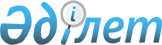 Қазақстан Республикасы Ауыл шаруашылығы министрлігінің 2014 - 2018 жылдарға арналған стратегиялық жоспары туралы
					
			Күшін жойған
			
			
		
					Қазақстан Республикасы Үкіметінің 2013 жылғы 31 желтоқсандағы № 1581 қаулысы. Күші жойылды - Қазақстан Республикасы Yкiметiнiң 2015 жылғы 10 наурыздағы № 114 қаулысымен      Ескерту. Күші жойылды - ҚР Yкiметiнiң 10.03.2015 № 114 қаулысымен.      РҚАО-ның ескертпесі!

      Осы қаулы 2014 жылғы 1 қаңтардан бастап қолданысқа енгізіледі.

      2008 жылғы 4 желтоқсандағы Қазақстан Республикасы Бюджет кодексінің 62-бабына сәйкес Қазақстан Республикасының Үкіметі ҚАУЛЫ ЕТЕДІ:



      1. Қоса беріліп отырған Қазақстан Республикасы Ауыл шаруашылығы министрлігінің 2014 – 2018 жылдарға арналған стратегиялық жоспары бекітілсін.



      2. Осы қаулы 2014 жылғы 1 қаңтардан бастап қолданысқа енгізіледі және ресми жариялануға тиіс.      Қазақстан Республикасының

      Премьер-Министрі                                     C. Ахметов

Қазақстан Республикасы   

Үкіметінің         

2013 жылғы 31 желтоқсандағы

№ 1581 қаулысына      

қосымша            

Қазақстан Республикасы Ауыл шаруашылығы министрлiгiнiң

2014 – 2018 жылдарға арналған

стратегиялық жоспары 

1-бөлiм. Миссиясы мен пайымы

      Миссиясы      Агроөнеркәсіптік кешенде мемлекеттің саясатын тиімді қалыптастыру және жүзеге асыру арқылы бәсекеге қабiлеттi агроөнеркәсiптік кешенді құру.

      Пайымы      Бәсекеге қабiлеттi агроөнеркәсiптік кешен. 

2-бөлiм. Ағымдағы жағдайды және қызметтің тиiстi

салаларының (аяларының) даму үрдiстерiн талдау

      1-стратегиялық бағыт. Агроөнеркәсіптік кешенді дамыту

      Реттелетін саланы немесе қызмет аясын дамытудың негізгі параметрлері      Ауыл шаруашылығының жалпы өнімі өндірісінің көлемі 2012 жылы 1999,0 млрд. теңгені құрап, 2011 жылмен салыстырғанда 14,3 %-ға төмендеді.

      Осы көрсеткіштің төмендеуіне басты себеп 2012 жылдың қолайсыз табиғи жағдайлары (құрғақшылық) болып табылады.

      2012 жылы ауыл шаруашылығындағы еңбек өнімділігі 3,9 мың АҚШ долларын құрады.

      2012 жылы ауыл шаруашылығының негізгі капиталына инвестициялардың келуі 22 %-ға өсіп, 133,9 млрд. теңгені құрады.

      2012 жылы агроөнеркәсіптік кешенді (бұдан әрі – АӨК) қолдау үшін республикалық бюджеттен 230,2 млрд. теңге бөлінді (2011 жылы – 253 млрд. теңге).

      Сонымен қатар, ауыл шаруашылығы тауарын өндірушілер (бұдан әрі – АШТӨ) мен халық болып саналатын негізгі тұтынушыларды (игілік алушыны) мемлекеттік қолдау субсидиялау, жеңілдетілген кредит беру, салық салу, қызметтерді ақысыз түрде көрсету және басқалар арқылы іске асырылады.



      Өсімдік шаруашылығы.

      Қазақстан Республикасы Статистика агенттігінің мәліметтері бойынша 2012 жылы ауыл шаруашылығы дақылдарының егіс алқабы 21,5 млн. га, 2011 жылғы деңгейден 1,4 %-ға артық.

      Дәнді дақылдар алқабы 2011 жылмен салыстырғанда 45,0 мың га-ға ұлғайды (0,3 %-ға), бидай алқаптары 360 мың га-ға кеміді.

      Сонымен қатар, 2011 жылмен салыстырғанда 2012 жылы мынадай дақылдардың алқаптары ұлғайтылды: жаздық арпа – 294,0 мың га-ға, жүгері – 2,3 мың га-ға, дәнді бұршақ дақылдары – 34,2 мың га-ға, сафлор – 20,5 мың га-ға, рапс – 71,1 мың га-ға, соя – 11,5 мың га-ға, зығыр – 93,2 мың га-ға, көкөніс-бақша дақылдары – 13,2 мың га-ға, картоп – 5,6 мың га-ға, жемшөптік дақылдар – 220,4 мың га-ға, жеміс-жидек пен жүзім – 3,5 мың га-ға, жабық топырақтағы көкөністер – 211,3 мың га-ға.

      Астықтың жалпы жиналымы 2012 жылы өңдеуден кейінгі салмақта 8,6 ц/га өнімділігімен 12,9 млн. тоннаны құрады.

      2012 жылы облыстық ауыл шаруашылығы басқармаларының мәліметтері бойынша ылғал ресурстарын үнемдеу технологиялары 12,4 млн.га алқабында (75,5 % астық алқабы) қолданылып, 2011 жылдың деңгейінен 7 %-ға артық, тамшылап суарудың алқаптары 28,1 мың га-ға жетіп, 2011 жылдың деңгейінен 63,4 %-ға артық болды.

      Майлы дақылдардың жалпы жиналымы 976,8 мың тоннаны құрады, бұл өсімдік майына ішкі қажеттілікті 197 %-ға қамтамасыз етуге мүмкіндік береді.

      Көкөніс дақылдарына ішкі қажеттілік 178 %-ға, картоппен – 265 %-ға жабылады (ағымдағы жылы осы дақылдар бойынша жалпы жиналым 6,0 млн. тоннадан астам құрады (картоп – 3,1 млн. тонна, көкөніс – 3,0 млн. тонна).

      2012 жылы жабық топырақтағы көкөністер алаңы 504,9 га құрады, оның ішінде жоғары технологиялық жылыжайлар 20,9 га алып жатыр. Бұл ретте жалпы жиналым 60,2 мың тонна құрады, бұл маусым аралық кезеңіндегі елдің ішкі қажеттілігін 66 %-ға қамтамасыз етуге мүмкіндік береді.

Негiзгi проблемаларды талдау      Өсімдік шаруашылығында мынадай өзекті мәселелер бар: табиғи-климаттық жағдайларға жоғары тәуелділік, тұқымдық материалдың төмен сапасы, сақтау қуаттарының тапшылығы, ауыл шаруашылығы өндірушілері білімінің жетіспеушілігі және агротехнологияларды енгізудің төмен деңгейі, көктемгі-дала және жинау жұмыстарын жүргізу үшін қаражаттың жетіспеушілігі, қажетті өтімділігі жоғары кепілдік мүліктің болмауы, АШТӨ қаржы институттары алдындағы жоғары кредиттік қарыздары.

      Гидрогеологиялық-мелиоративтік қызметтің жағдайы суармалы жерлердің мониторингін жүргізу үшін жетіспейтін қаржыландырумен сипатталады. Қолда бар автокөліктер мен бұрғылау құралдары 80 %-дан астам тозумен сипатталады, дәл осындай жағдайда компьютерлік және офистік техника, сондай-ақ арнайы дала және лабораториялық жабдықтар. Соңғы жылдары материалдық-техникалық жабдықталудың бағдарламасы бойынша активтерді сатып алудың қаржыландырылуы тоқтатылған.

      Қызмет жұмыскерлері еңбек ақысының төмен болуына байланысты кадрлардың жетіспеушілігі байқалуда және ротация жүргізілмейді.

Негiзгi сыртқы және iшкi факторларды бағалау      Өсімдік шаруашылығында орын алып отырған өзекті мәселелерді шешу және сектордың тартымдылығын арттыру мақсатында АШТӨ (игілік алушының) өсімдік шаруашылығының өнімін өндіру кезіндегі шығыстарын субсидиялау арқылы мемлекеттік қолдау жалғастыратын болады.

      Осылайша, өндірістік процесте қажет тауарлар, жұмыстар мен көрсетілетін қызметтердің экономикалық қолжетімділігін арттыру мақсатында жеміс-жидек саябағын және жүзімдіктерді отырғызу және өсіру құнын, көктемгі-дала және жинау жұмыстарын жүргізуді субсидиялау жалғасады.

      АШТӨ өсімдік шаруашылығы өнімдерінің түсімділігі мен сапасын арттыруға бағытталған іс-шараларды жүргізуге ынталандыру мақсатында минералды тыңайтқыштар мен гербицидтердің экономикалық қолжетімділігін арттыруға бағытталған мемлекеттік қолдауды жүзеге асыру, сондай-ақ тұқымдардың сорттық және егістік сапаларының сараптамасын қамтамасыз ету жоспарланған.

      Республиканың астық нарығының дамуын ғылыми негізделген нормалар бойынша қажетті көлемдегі дәнді дақылдар тұқым шаруашылығының дамуын ынталандырды. Сонымен қатар, қатты бидай, сыра қайнатуға арналған арпа, бұршақ, жарма, майлы дақылдар, қант қызылшасы сияқты дақылдар бойынша элиталық тұқым өндірісінің деңгейі оларға деген сұранысты қанағаттандырмайды.

      Тұқым шаруашылығын дамыту мәселесінің маңыздылығы мен басымдылығын ескере отырып, оны субсидиялау жалғастырылатын болады.

      Отандық мақта талшығы және мақта шикізаты сапасының сараптамасы бойынша қызметтердің экономикалық қолжетімділігін арттыру мақсатында сараптамалардың көрсетілген түрін жүргізуге субсидиялар бөлуді жалғастыру жоспарланып отыр. Сараптамалар өткізу өнімді сертификаттауға және оны анағұрлым қымбат бағаға сатуға мүмкіндік береді, ол АШТӨ және мақта шикізатын қайта өндірушілердің кірісін арттыруды қолдайды.

      Ауыл шаруашылығы дақылдарын суару үшін су жеткізу бойынша су жеткізушілерден алынған қызметтердің шығындарын өтеу мақсатында бекітілген суды қолдану лимитінің шеңберінде АШТӨ мемлекеттік қолдау жалғастырылатын болады.

      Бұл ретте, Қазақстан Республикасының жаңа бюджеттік саясатының тұжырымдамасын іске асыру мақсатында аталған іс-шараларды қаржыландыру және іске асыру жергілікті бюджеттер шығыстарының базасына берілді. Тиісінше аталған мемлекеттік қолдау шараларының тиімділік көрсеткіштері облыстардың аумақтарын дамыту бағдарламаларында көрініс табатын болады.

      Ауыл шаруашылығы өндірісін жүргізудің саланы дамытуға әсер етудің сыртқы факторы ретінде табиғи-климаттық жағдайлардан жоғары тәуекелді ескере отырып, ауыл шаруашылығы өнімі өндірісінің тұрақтылығын кепілдендіру үшін өсімдік шаруашылығындағы сақтандыру жүйесін одан әрі дамытудың қажеттілігі бар.

      Осыған байланысты, өсімдік шаруашылығындағы міндетті сақтандыру жөніндегі қызметтердің экономикалық қолжетімділігін арттыру мақсатында сақтандыру компаниялары төлеген сақтандыру төлемдерін субсидиялау нысанында АШТӨ-ні мемлекеттік қолдауды жүзеге асыру жоспарланып отыр.

      АШТӨ-нің қаржыларға экономикалық қолжетімділігін арттыру мақсатында ауыл шаруашылығы техникасын несиеге алу және оның лизингі бойынша пайыздық мөлшерлемені субсидиялау түрінде мемлекеттік қолдау көрсетілетін болады.

      Бұдан басқа, өндіріске енгізу үшін жоғары өнімді сорттарды анықтау мақсатында шаруашылық-құнды белгілер мен қасиеттер кешені бойынша ауыл шаруашылығы дақылдарының ең жақсы сорттарын анықтай отырып, отандық және шетелдік селекциядағы жаңа сорттардың шаруашылық пайдалылығына мемлекеттік сынаулар мен патент қабілеттілігіне сараптама жүргізу жалғастырылатын болады.

      Сонымен қатар, жерлерді ұтымды және тиімді қолдану және топырақтың құнарлылығын арттыру мақсатында топырақтың агрохимиялық құрамын анықтау бойынша қызмет көрсету жалғастырылатын болады.

      Суармалы жерлерді қолдану тиімділігін арттыру мақсатында және мелиоративтік жағдайын жақсарту үшін жердің тұздану дәрежесін диагностикалау үшін құралдар мен заманауи әдістерді, картаға түсіру және жайғастыру жүйесін қолдану, спутниктік ақпаратты қолдану арқылы мониторинг жүргізу қажет.

      Болашақта, республиканың суармалы жерлерінің мониторингін қамту арқылы (2,1 млн. га алқапта) гидрогеологиялық-мелиоративтік қызмет аймағын кеңейту жоспарланып отыр.

      Жас мамандар ағынының жалақы деңгейіне тікелей тәуелділігін ескере отырып, азаматтық қызметкерлердің (ауыл шаруашылығы қызметкерлері үшін) еңбекақы жүйесін жетілдіру қажеттілігі бар.



      Мал шаруашылығы.

      2012 жылы үй шаруашылығындағы жалпы мал басынан ірі қара мал басының жалпы салмағы 72,3 %-ды құрады, ауыл шаруашылығы кәсіпорындарында – 6,8 %, шаруа фермерлік шаруашылықтарында – 30 %, қойлар мен ешкілер саны бойынша – тиісінше 65,1 %; 4,6 % және 30,3 %; жылқылар – 58,9 %; 6,2 % және 34,9 %; шошқалар – 66,5 %; 22,7 % және 10,8 %; түйелер – 60,9 %; 9 % және 30,1 %; құстар – 38,1 %; 60,9 % және 1 %.

      2012 жылы 2011 жылмен салыстырғанда ірі қара малдың саны 0,2 %-ға төмендеп, 5690,0 мың басты; тиісінше қой мен ешкі – 2,5 %-ға және 17633,3 мың бас; шошқалар – 14,3 %-ға және 1031,6 мың басты; түйелер – 4,9 %-ға және 164,8 мың басты құрады.

      Сонымен қатар, жылқы саны 4,9 %-ға артты және 1686,2 мың басты, құстар 1,8 %-ға және 33474,0 мың басты құрады.

      Бұл ретте, төмендеу жеке қосалқы шаруашылықтарда ғана байқалады.

      2012 жылдың қорытындылары ауыл шаруашылығы құрылымдарындағы ауыл шаруашылығы жануарларының саны мен мал шаруашылығы өнімі өндірісінің оң серпінін көрсеткен.

      Осылайша, 2011 жылмен салыстырғанда ІҚМ саны 18,9%-ға, жылқы – 15,7 %-ға, қой – 3 %-ға, ешкі – 3,4 %-ға, құс – 6,6 %-ға өсті.

      2012 жылы сойыс салмақта ет өндірісі 934,1 мың тоннаны құрады және 2011 жылмен салыстырғанда 0,6%-ға төмендеді, сүт тиісінше – 4851,6 мың тоннаға немесе 7,3 %-ға, жұмыртқа – 3673,5 млн. данаға немесе 1,2%-ға, жүн – 38,4 мың тоннаға немесе 0,1 %-ға.

      Бұл ретте, агроқұрылымдарда 2012 жылы мал мен құстың барлық түрлерін союға өткізу сойыс салмақта 12,7 %-ға ұлғайып, 259,4 мың тоннаны, сүт тиісінше 14,6 %-ға және 710,4 мың тоннаны құрады.

      Сонымен бірге, мал мен құстың өнімділігі артуда. 2012 жылы 2011 жылмен салыстырғанда ауыл шаруашылығы құрылымдарында 1 сиырға шаққандағы орташа сүт сауылымы 359 кг-ға ұлғайып, 5654 кг құрады.

      2013 жылғы 1 қаңтардағы жағдай бойынша асыл тұқымды мал шаруашылығының базасын 581 шаруашылық субъектілері ұсынған. Оның ішінде ауыл шаруашылығы жануарларының асыл тұқымды төлін өсіру және сатумен 557 субъекті, оның ішінде 42 асыл тұқымды зауыт және 515 асыл тұқымды шаруашылық айналысады.

      Ауыл шаруашылығы жануарларын өндіргіштердің тұқымдарын өндірумен және сатумен асыл тұқымды мал шаруашылығы саласындағы 24 субъекті, соның ішінде 2 асыл тұқымды және 22 дистрибьютерлік орталық айналысады.

      Сонымен бірге, республиканың мал шаруашылығы әлі де ауыл шаруашылығы жануарларының генетикалық әлеуетінің төмен деңгейімен сипатталады.

      2013 жылғы 1 қаңтардағы жағдай бойынша республикада асыл тұқымды ірі қара мал басының үлес салмағы жалпы мал басының 8,2 %-ын, қой – 14,0 %-ын, шошқа – 19,1 %-ын, жылқы – 6,8 %-ын, түйе – 10,6 %-ын және құстар – 11,8 %-ын құраған.

Негiзгi проблемаларды талдау      Мал шаруашылығы өнімінің үлкен үлесі халықтың жеке қосалқы шаруашылықтарында өндірілетініне байланысты мал шаруашылығы саласы жануарлардың төмен генетикалық әлеуеті, күтіп-бағудың заманауи технологияларының және басқа технологиялардың аз қолданылуы сияқты сипаттамаларға ие, бұл төмен өнімділікке және өнімнің төмен сапасына әкеліп соғады, ішкі нарықтағы артып отырған сұранысты қамтымай, мал шаруашылығы өнімінің өзіндік құнының жоғары болуына және бәсекеге қабілеттіліктің төмендеуіне апарады, импортқа тәуелділіктің қалыптасуына алып келеді.

      Сонымен қатар, жануарларды суаруға арналған су көздерінің қолжетімсіз болуына байланысты табиғи жайылымдардың әлеуеті пайдаланылмайды.

Негiзгi сыртқы және iшкi факторларды бағалау      Мал шаруашылығы саласын дамыту және тауар өндірушілерді өндірісін технологиялық жаңғыртуға ынталандыру, сондай-ақ өндірілген мал шаруашылығы өнімдерінің көлемі мен сапасын арттыру мақсатында мал шаруашылығы өнімдерін өндірушілерді мемлекеттік қолдауды жалғастыру ұсынылады. Мемлекеттік қолдау ауыл шаруашылығы тауарын өндірушілердің (игілік алушылардың) мал шаруашылығы өнімдерін өндіруге жұмсалатын шығындарын өтеуге бағытталатын болады.

      Асыл тұқымды малдардың үлес салмағын арттыру және ауыл шаруашылығы жануарларының өнімділік сапасын ұлғайту мақсатында тауар өндірушілердің асыл тұқымды материал (малдар, тұқымдар және эмбриондар) сатып алу бойынша шығындарын өтеу жалғастырылатын және ауыл шаруашылығы жануарларының сапалық құрамы мен тұқымдық сапаларын жақсартумен айналысатын тауар өндірушілерге асыл тұқымды аналық басты және асыл тұқымды тұқымдық бұқаларды күтіп-бағу бойынша, сондай-ақ селекциялық және асыл тұқымдық жұмыстар жүргізу бойынша шығындарын субсидиялау түрінде қолдау көрсетілетін болады.

      Ауыл шаруашылығы тауарын өндірушілерді мемлекеттік қолдау қой шаруашылығын, жылқы шаруашылығын, түйе шаруашылығын және құс шаруашылығын дамытуға да таралатын болады, бұл ауыл шаруашылығы жануарларының жалпы табынындағы асыл тұқымды мал басының үлесін ұлғайту үшін жағдай жасайды және олардың өнімділігін арттырады.

      Отандық құс фабрикаларына асыл тұқымдық материал (тәуліктік балапан және инкубациялық жұмыртқа) сатып алу бойынша қолдау көрсетілетін болады.

      Бұл ретте, Жаңа бюджеттік саясат тұжырымдамасының ережелерін іске асыру мақсатында аталған іс-шараларды іске асыру жергілікті бюджет шығындарының базасына берілді. Тиісінше аталған мемлекеттік қолдау шаралары тиімділігінің көрсеткіштері облыс аумақтарын дамыту бағдарламаларында көрсетілетін болады.

      Ауыл шаруашылығы тауарын өндірушілерге қаржының экономикалық қолжетімділігін арттыру мақсатында кредиттер бойынша пайыздық мөлшерлемені субсидиялау түрінде мемлекеттік қолдау көрсетілетін болады.

      Бұдан басқа шалғайдағы мал шаруашылығын дамыту және жайылымдық учаскелерді қажетті инфрақұрылыммен қамтамасыз ету мақсатында ауыл шаруашылығы тауарын өндірушілердің шығындарын инвестициялық субсидиялау енгізілетін болады.

      АӨК өнімінің өндірісі және оны қайта өңдеу.

      2012 жылы азық-түлік өндірісінің көлемі ақша түрінде 833 млрд. теңгені құрап, 2011 жылмен салыстырғанда 2,9 %-ға өсті.

      2012 жылы 2011 жылмен салыстырғанда ұн, жарма, өсімдік майы, өңделген сүттің, ірімшік пен сүзбенің, қышқыл сүтті өнімдер, шұжық өнімдері мен етті консервілердің өндірісі өсті.

      Елдің ауыл шаруашылығы шикізатын қайта өңдеу және тамақ өнеркәсібінің өнімдері бойынша сыртқы саудадағы тауар айналымының көлемі 2012 жылы 4057,3 млн. АҚШ долларын құрады, бұл 2011 жылғы көлемнен (3 838,5 млн. АҚШ доллары) 5,7 %-ға артық.

      Бұл ретте ауыл шаруашылығы шикізатын қайта өңдеу және тамақ өнеркәсібінің өнімдері бойынша экспорт көлемі 11,5 %-ға (1001,8-ден 1117,1 млн. АҚШ долларына дейін) артты. Атап айтқанда, ұн экспортының көлемі 18 %-ға, өсімдік майлары мен макарон өнімдері 2 есе, маргарин 2 %-ға және қышқыл сүт өнімдері 34 %-ға артты.

      2012 жылы импорт көлемі 2011 жылмен салыстырғанда 3,6 %-ға артты және 2 940,2 млн. АҚШ долларын құрады.

      Импорттың нақты негізгі көлемі негізінен КО елдерінен және алыс шетелден әкелінетін жеміс-көкөніс консервілеріне, сүт өнімдеріне, құс етіне, кондитерлік өнімдерге тиесілі.

Негiзгi проблемаларды талдау      Қайта өңдеу секторын дамытуды бәсеңдететін негізгі факторлар шикізаттың төмен сапасы және тапшылығы, сауда-логистикалық инфрақұрылымның және шикізатты дайындау, тасымалдау және сақтау бойынша логистиканың дамымауы, қайта өңдеу кәсіпорындары жабдықтарының сапалық және табиғи тозуы, шикізатты сатып алуға айналым қаражатының болмауы болып табылады.

Негiзгi сыртқы және iшкi факторларды бағалау      Ауыл шаруашылығы өнімдерін қайта өңдеу саласында отандық өнім сапасын арттыру, азық-түлік тауарларының түр-түрін кеңейту және сол арқылы Кеден одағы бойынша біздің негізгі сауда серіктестерімен бәсекелестікке тең жағдайлар жасау үшін өндірісті техникалық және технологиялық қайта жарақтау бойынша жұмыс жалғастырылатын болады.

      Осыған байланысты, негізгі және айналым құралдарын сатып алу үшін алынған кредиттердің сыйақы мөлшерлемесін субсидиялау арқылы ауыл шаруашылығы өнімін қайта өңдеу кәсіпорындарын мемлекеттік қолдау жалғастырылады.



      АӨК техникалық қамтылуы.

      Ауыл шаруашылығы тауарларын өндірушілер соңғы бес жылда озық шетелдік өндірушілердің барынша өнімділігі жоғары техникаларын сатып алуда.

      2012 жылы 1,0 мыңнан астам астық жинайтын комбайн, 1,8 мың трактор, 203 егіс кешені сатып алынған. Бұл ретте 2012 жылы жалпы жаңарту пайызы шамамен 1,6 %-ды, оның ішінде: комбайндар – 2,3 %-ды, трактор – 1,2 %-ды, егіс кешендері – 7 %-ды, дестелегіш – 1,9 %-ды құрады.

      Нәтижесінде 2012 жылы ауыл шаруашылығы өндірісін энергиямен қамтамасыз ету 2002 жылмен салыстырғанда 19,6 %-ға өсті және егіндіктің 100 гектарына 168 жылқы күшін немесе 125 кВт құрады.

Негiзгi проблемаларды талдау      Машиналар мен жабдықтардың абсолютті санының өсу серпініне қарамастан, Қазақстан Республикасындағы ауыл шаруашылығы техникасы паркінің 80 %-ы тозған. Пайдаланудың нормативтік мерзімі 8-10 жыл кезінде 80 %-дан астам астық жинау комбайндары мен тракторларының орташа пайдаланылған жылы 13-14 жылды құрайды, 71 % астық жинау комбайндары, 93 % трактор мен 95 % тұқым себетін машина есептен шығаруға жатады.

Негiзгi сыртқы және iшкi факторларды бағалау      Ауыл шаруашылығы техникасының паркін жаңарту және кеңейту мақсатында ауыл шаруашылығы техникасын сатып алу үшін АӨК субъектілеріне берілген лизинг бойынша сыйақы мөлшерлемелерін субсидиялау арқылы АШТӨ мемлекеттік қолдау жалғастырылатын болады.



      АӨК ғылыми қамтамасыз ету.

      Қазақстан Республикасы Ауыл шаруашылығы министрлігінің (бұдан әрі – ҚР АШМ) құрылымында 2007 жылы «ҚазАгроИнновация» Акционерлік қоғамы (бұдан әрі – «ҚазАгроИнновация» АҚ) құрылған болатын, оның құрамына салалық ғылыми-зерттеу ұйымдары мен ауыл шаруашылығы тәжірибелік станциялары енген.

      2009 жылдан бастап «ҚазАгроИнновация» АҚ құрамында білімді тарату жүйесі, технологияларды коммерциялаудың салалық офисі, «Асыл-Түлік» асыл тұқымды мал шаруашылығының республикалық орталығы және «Бастау» баспасы қызмет етуде.

      Ғылыми зерттеулерді қаржыландыру көлемі соңғы үш жылда орта есеппен жылына 3,3 млрд. теңгені құрады, бұл саланың жалпы өнімнің 0,17-0,25 %-ын құраған болатын. 

      Селекциялық және биологиялық (физиологиялық-биохимиялық, биотехнологиялық, иммунологиялық, технологиялық) зерттеулерді, кең экологиялық сортты сынауды жүргізу нәтижесінде Қазақстанның ғылыми-зерттеу ұйымдары ауыл шаруашылығы дақылдарының 39 сорты мен гибридін жасап, мемлекеттік сорт сынауға берді.

      Отандық селекция сорттары егілген дәнді дақылдар егістік алқабының үлесі жалпы егіс алқабынан 42,1 %-ды немесе 6,8 млн. га құрады.

      Қазақ ақ басты тұқымының 3 зауыттық желісі, жылқының Мерген, Сарыайғыр, Палуанторы мен Баумұғалжар тұқымының 4 зауыттық желісі, тез жетілетін жартылай биязы жүнді қазақ етті қойларын (ҚЕТЖ) зауыттық түрі, 208 үлгіде түрлі түсті елтірі тұқымды қойлардың дезоксирибонуклеиндік қышқылы (ДНҚ) көзінің коллекциялық банкі, 3 құрама жемнің рецепті, сүйрікке арналған құрама жемнің 1 рецептурасы жасалды. 

      Ветеринария саласында 2 жуушы-залалсыздандырушы құрал, 5 емдеу-алдын алу дәрі-дәрмегі әзірленді. Жануарларды гельминтологиялық зерттеу бойынша 5 ұсыным, 1 практикум шығарылды.



      Кадрлар даярлау.

      АӨК кадрларының даярлығы 18 мамандық бойынша 10 жоғары білім беру мекемесінде және 25 мамандық бойынша 168 техникалық және кәсіптік білім берудің ауылдық білім беру мекемесінде жүргізіледі.

      Агрономдар, зоотехниктер, ветеринариялық-санитариялық дәрігерлер мен фельдшерлер, фермер-менеджерлер, инженер-механиктер, ет және сүт өнімдерінің, астықты қайта өңдеу және нан пісіру өнеркәсібінің инженер-технологтары, техник-технологтар, техник-электриктер, техник-жерге орналастырушылар, шебер-жөндеушілер, электромонтерлер, тракторист-машинистер және тағы басқа мамандықтар ең көп қажет етіледі.

Негiзгi проблемаларды талдау      Қазақстанның аграрлық ғылымының қазіргі жай-күйі жеткіліксіз қаржыландырумен, ғылыми әзірлемелерді енгізудің қиындығымен, білім тарату жүйесінің жеткіліксіз дамуымен, алдыңғы қатарлы шетелдік технологиялар трансфертінің дамымаған деңгейімен, инновацияларды енгізудің бастапқы сатыларында қолжетімді қаржыландырудың жоқтығымен, инновациялық әзірлемелерге деген дамымаған сұраныспен және т.б. сипатталады.

      Бұдан басқа, аграрлық сала үнемі жоғары кәсіптік мамандардың жетіспеушілігін сезеді. Ол, ең алдымен, саланың ерекшелігіне байланысты. Біріншіден, сала жалақысы ең төменгілердің қатарында (Қазақстан Республикасы Статистика агенттігінің мәліметтері бойынша 2011 жылғы 1 қаңтардағы жағдай бойынша ауыл шаруашылығындағы орташа айлық жалақының мөлшері 36332 теңге, өнеркәсіпте 93043 теңге, жалпы республика бойынша 77482 теңге).

      Екіншіден, ауылдық жерлердің әлеуметтік инфрақұрылымы қалалықтан айтарлықтай артта қалуда.

      Үшіншіден, ауыл шаруашылығы қызметкерлерінің еңбек жағдайлары басқа сала қызметкерлерінің еңбегінен анағұрлым қиындау. Осы аталған себептер аграрлық мамандықтар түлектерінің жұмысқа орналасуының төмен деңгейіне себепші болды.

Негiзгi iшкi және сыртқы факторларды бағалау      Агробизнес субъектілерін қазіргі заманға сай технологияларға және АӨК-тегі озық ғылыми әзірмелерге қол жеткізу мақсатында аграрлық ғылымды реформалау бойынша жұмыс жалғастырылатын болады.

      Реформалаудың нәтижесі ретінде АӨК-тегі генерация және бәсекеге қабілетті инновацияларды таратудың тұрақты жүйесін құру болып табылады.

      Мемлекет тарапынан ғылыми зерттеулер нәтижелерінің нәтижелілігін, тиімділігін және бәсекеге қабілеттілігін арттыру мақсатында қажетті ұйымдық жағдайлар құрылады және отандық аграрлық ғылымды реформалауды аяқтау және оны әрі қарай дамыту үшін қаржылық ресурстар бөлінеді.

      АӨК-тегі инновацияларды құру және енгізу саласында мемлекеттік-жекешелік әріптестікті дамыту мақсатында аталған салаға жеке инвестицияларды тарту үшін жеке инвестициялар үлесін қарқынды ауыл шаруашылығы бар елдердің деңгейіне дейін жүйелі арттыру.

      Білім беру қызметтерінің және аграрлық ғылым нәтижелерінің экономикалық қолжетімділігін арттыру мақсатында ғылыми әзірлемелерді енгізу бойынша жұмыс субсидиялар түрінде агробизнесті мемлекеттік қолдауды жүзеге асыруды болжайды.

      АӨК субъектілері мен мемлекеттік құрылымдар, аграрлық ғылым мен кәсіптік білім беру жүйесі арасында тиімді кері байланысты қолдау мақсатында білімді тарату жүйесі шеңберінде АШТӨ тегін консультациялық көмек көрсету жалғастырылатын болады.

      Кадрларды даярлау агроөнеркәсіптік саламен сабақтас екенін және ҚР Білім және ғылым министрлігінің құзыретіне кіретінін ескере отырып, ҚР АШМ Қазақстан Республикасы Білім және ғылым министрлігіне АӨК мамандықтары бойынша аграрлық секторды кадрлармен қамтамасыз ету мониторингіне сәйкес жыл сайын ағымдағы оқу жылына арналған мемлекеттік білім беру тапсырысын қалыптастыру үшін кадрлар қажеттілігі туралы өтінім жолдайды.



      Фитосанитариялық қауіпсіздік.

      Қазақстан Республикасындағы фитосанитариялық қауіпсіздік деңгейі қанағаттанарлық күйде, Қазақстаннан өсімдік шаруашылығы өнімдерін шығаруға тыйым салу жағдайларының саны төмен.

Негiзгi проблемаларды талдау      Фитосанитариялық қауіпсіздік жүйесін дамытудың түйінді проблемалары карантиндік объектілерді айқындау жөніндегі мониторингтік іс-шаралардың және зертханалық сараптамалардың ескірген әдістері мен жеткіліксіз деңгейі, фитосанитариялық қауіпті жүйелі талдаудың болмауы, фитосанитариялық қауіпсіздік саласындағы мемлекеттік мекемелердің төмен жарақталуы болып табылады.

Негiзгi сыртқы және iшкi факторларды бағалау      Фитосанитариялық қауіпсіздікті қамтамасыз ету мақсатында заманауи жабдықтарды қолдана отырып, карантиндік, ерекше қауіпті және зиянды организмдердің дамуы мен тарауының мониторингін уақтылы жүргізу, олардың таралу болжамын жасау, карантиндік зиянды организмдердің таралу ошақтарын оқшаулау мен жою жөніндегі және зиянды, әрі ерекше қауіпті организмдерге қарсы күрес жөніндегі іс-шараларды өткізу үшін олардың таралу координаталарын айқындау қажет.



      Ветеринариялық және азық-түлік қауіпсіздігі.

      2012 жылы өткір жұқпалы аурудың 166 ошағы тіркелді. 2011 жылмен салыстырғанда тіркелеген ошақ саны төмендеу үрдісіне ие және 61 ошаққа төмендеді (227 ошаққа қарсы 166 ошақ тіркелді). Құтыру ошағы санының 43 ошаққа, эмкардың 15 ошаққа, пастереллездің 9 ошаққа, листериоздің 3 ошаққа төмендеуі байқалып отыр.

Негiзгi проблемаларды талдау      Ветеринариялық және азық-түлік қауіпсіздігі жүйесін дамытуды бірқатар факторлар бәсеңдетеді. Олар ветеринария саласындағы заңнамалық базаның жетілмегендігі, ветеринария саласының институционалдық жетілмегендігі, ветеринарлық жүйені өрістетудің және жабдықтаудың кемшілігі, ветеринарлық іс-шараларды жүргізудің төмен сапасы, халықаралық стандарттарға сай келмеуі және халықаралық ұйымдармен әлсіз интеграция.

Негiзгi сыртқы және iшкi факторларды бағалау      Ветеринариялық зертханалар қызметін халықаралық стандарттар талаптарына сәйкестендіру мақсатында 2007 жылдан бастап қазіргі уақытқа дейін зертханалардың құрылысы мен материалдық-техникалық жағдайын жаңарту бойынша жұмыс жүргізілуде. Осылайша, бүгінгі күні 48 нысан пайдалануға берілді, оның ішінде 11 облыстық, 37 аудандық ветеринариялық зертханалар.

      Сатып алынатын ветеринариялық препараттар мен диагностикумдардың сапасын қамтамасыз ету және оларға деген талапты күшейту мақсатында, атап айтқанда 2011 жылы кейбір диагностикумдарды сатып алу халықаралық талаптарды ескере отырып сатып алынды.

      Дүниежүзілік сауда ұйымына жоспарланып отырған кіру АШТӨ-ден халықаралық тамақ қауіпсіздігі стандарттарына сәйкес келетін сапалы және қауіпсіз өнімді жеткізуді талап етеді. Осыған байланысты, халықаралық ұйымдармен ынтымақтастық шеңберінде заңнамалық база жетілдіріледі, жануарлардың ауруларына қарсы күрес стратегиялары қайта қаралады, ауруларды бақылау, қадағалау және мониторинг үшін ықпалдастырылған ақпараттық жүйесі бар зертханалардың кең таралған желісі құрылатын болады.

      Бұдан басқа, алдын алу іс-шараларын жүргізу тиімділігінің негізіне халықаралық стандарттарға сәйкес келетін ветеринариялық диагностикалық және иммундық алдын алу препараттарын қолдану жүйесі, оның ішінде әлемнің жетекші өндірушілері қатысатын отандық биоөнеркәсіпті кезең-кезеңімен дамыта отырып GMP/GLP алынатын болады. 

3-бөлiм. Стратегиялық бағыттар, мақсаттар, мiндеттер, нысаналы

индикаторлар, iс-шаралар және нәтижелердiң көрсеткiштерi      Ескерту. 3-бөлімге өзгеріс енгізілді - ҚР Үкіметінің 26.06.2014 № 705 қаулысымен. 

3.1-бөлiм. Стратегиялық бағыттар, мақсаттар, мiндеттер,

нысаналы индикаторлар, iс-шаралар және нәтижелердiң

көрсеткiштерi

1-стратегиялық бағыт. Агроөнеркәсіптік кешенді дамыту.

1.1-мақсат. Қазақстан Республикасы АӨК субъектілерінің бәсекеге

қабілеттілігін арттыру үшін жағдайлар жасау      Осы мақсаттарға қол жеткiзуге бағытталған бюджеттiк бағдарламалардың кодтары 001, 023, 043, 074, 212, 224, 225, 227, 228.

Нысаналы индикаторларға қол жеткiзудің жолдары, құралдары және

әдiстерi



1.1.1-міндет. Өсімдік шаруашылығындағы сақтандырудың экономикалық

қолжетімділігін арттыру

1.1.2-міндет. Кредиттер мен лизингтің экономикалық қолжетімділігін арттыру

1.1.3-міндет. Қаржылық сауықтыру.

1.1.4-міндет. Білім беру қызметтерінің, аграрлық ғылым нәтижелерінің

және консультациялық қызметтердің экономикалық қолжетімділігін

арттыру

1.1.5-міндет. Ауыл шаруашылығы шикізатын терең қайта өңдеу өнімінің

өндірісі үшін тауарлардың, жұмыстардың және көрсетілетін қызметтердің

экономикалық қолжетімділігін арттыру

1.1.6-міндет. Басым инвестициялық жобаларды іске асыру шеңберінде

тауарларға, жұмыстарға және көрсетілетін қызметтерге қолжетімділікті арттыру

1.2-мақсат. АӨК субъектілерін мемлекеттік қамтамасыз ету жүйелерін

дамыту      Осы мақсаттарға қол жеткiзуге бағытталған бюджеттiк бағдарламалардың кодтары 201, 214, 215, 216, 220.

1.2.1-міндет. Фитосанитариялық қауіпсіздік жүйесін дамыту

1.2.2-міндет. Ветеринариялық қауіпсіздік жүйесін дамыту

1.2.3-міндет. Ауыл шаруашылығы дақылдарын мемлекеттік сорттық сынау

тиімділігін арттыру

1.2.4-міндет. Ауыл шаруашылығына агрохимиялық қызмет көрсетудің

тиімділігін арттыру

1.2.5-міндет. Суармалы жерлердің мелиоративтік жағдайын сақтау және

жақсарту 

3.2. Мемлекеттiк органның стратегиялық бағыттары мен

мақсаттарының мемлекеттiң стратегиялық мақсаттарына сәйкестiгi 

4-бөлiм. Функционалдық мүмкiндiктердi дамыту      Ескерту. 4-бөлімге өзгеріс енгізілді - ҚР Үкіметінің 26.06.2014 № 705 қаулысымен. 

5-бөлiм. Ведомствоаралық өзара iс-қимыл 

6-бөлiм. Тәуекелдердi басқару      Ескерту. 6-бөлімге өзгеріс енгізілді - ҚР Үкіметінің 26.06.2014 № 705 қаулысымен. 

7-бөлім. Бюджеттік бағдарламалар      Ескерту. 7-бөлімге өзгеріс енгізілді - ҚР Үкіметінің 26.06.2014 № 705 қаулысымен. 

Бюджеттік бағдарламалар 

Бюджеттiк шығыстардың жиынтығы      Ескерту. Кіші бөлімге өзгеріс енгізілді - ҚР Үкіметінің 26.06.2014 № 705 қаулысымен.
					© 2012. Қазақстан Республикасы Әділет министрлігінің «Қазақстан Республикасының Заңнама және құқықтық ақпарат институты» ШЖҚ РМК
				Нысаналы индикаторлар

(қол жеткiзудiң соңғы мерзiмiн (кезеңiн) көрсете отырып)Ақпарат көзiӨлшем бiрлiгiЕсепті кезеңЕсепті кезеңЖоспарлы кезеңЖоспарлы кезеңЖоспарлы кезеңЖоспарлы кезеңЖоспарлы кезеңНысаналы индикаторлар

(қол жеткiзудiң соңғы мерзiмiн (кезеңiн) көрсете отырып)Ақпарат көзiӨлшем бiрлiгi2012 жыл2013 жыл2014 жыл2015 жыл2016 жыл2017 жыл2018 жыл123456789101. Ауыл шаруашылығының жалпы қосылған құныстатдеректерөткен жылға %-бен81,210388110103104102. Өсімдік шаруашылығы өнімдері өндірісінің өсуістатдеректерөткен жылға %-бен72,410679,1116103,31021033. Мал шаруашылығы өнімдері өндірісінің өсуістатдеректерөткен жылға %-бен96,2102,599,5108,4150105,51064. Ауыл шаруашылығындағы еңбек өнімділігістатдеректермың теңге410,951572075080090010005. АӨК экспортының көлеміесептiк деректермлрд. АҚШ доллары3,11,71,61,71,81,926. Азық-түлік тауарлары ресурстарының жалпы көлеміндегі отандық өндірістің үлесістатдеректер%737576808080807. Ауыл шаруашылығы дақылдарының егістік алқаптарының өсуістатдеректермлн.га21,521,521,82222,222,422,68. Дәнді дақылдардың өнімділігістатдеректерц/га8,611,511,611,711,91212,19. Суаруға арналған судың шығындарыесептiк деректерм3/т12501250100075065060055010. Республикадағы судың орташа суару нормасыесептiк деректерм3/га920092009180912091009080890011. Тамшылап суарудың жүйесі мен басқа суды сақтау технологиялары енгізілген суармалы жерлердің үлесіесептiк деректер%3,544,57891012. Қайта өңдеудің үлесі:

ет

сүт

томаттаресептік жолмен%24

34,4

1025

36

1126

38

1227

40

12,528

42

1329

44

13,530

45

1413. Дүниежүзiлiк экономикалық форумның Бәсекеге қабiлеттiлiктің жаһандық индексінің рейтингіндегi «Аграрлық саясаттың ауыртпалығы» көрсеткіші бойынша Қазақстан Республикасының позициясыДүниежүзілік экономикалық форумның есебірейтингтегі орын4840393938383714. Дүниежүзiлiк экономикалық форумның Бәсекеге қабiлеттiлiктің жаһандық индексінің рейтингіндегi «Мемлекетік органдар қабылдаған шешімдердің айқындығы» көрсеткіші бойынша Қазақстан Республикасының позициясыДүниежүзілік экономикалық форумның есебірейтингтегі орын3229282726252415. Дүниежүзiлiк экономикалық форумның Бәсекеге қабiлеттiлiктің жаһандық индексінің рейтингіндегi «Мемлекетік қызметкерлердің шешімдеріндегі фаворитизм» көрсеткіші бойынша Қазақстан Республикасының позициясыДүниежүзілік экономикалық форумның есебірейтингтегі орын9177767574737216. Дүниежүзiлiк экономикалық форумның Бәсекеге қабiлеттiлiктің жаһандық индексінің рейтингіндегi «Саясаткерлерге қоғамдық сенімділік» көрсеткіші бойынша Қазақстан Республикасының позициясыДүниежүзілік экономикалық форумның есебірейтингтегі орын37353433323130Тікелей нәтижелер көрсеткіштеріАқпарат көзiӨлшем бiрлiгiЕсепті кезеңЕсепті кезеңЖоспарлы кезеңЖоспарлы кезеңЖоспарлы кезеңЖоспарлы кезеңЖоспарлы кезеңТікелей нәтижелер көрсеткіштеріАқпарат көзiӨлшем бiрлiгi2012 жыл2013 жыл2014 жыл2015 жыл2016 жыл2017 жыл2018 жыл123456789101. Сақтандырумен қамтылған егістік алқаптарының үлесіесептiк деректер%74737474808590Тiкелей нәтижелердiң көрсеткiштерiне қол жеткiзуге арналған iс-шараларжоспарлы кезеңде iске асырудың мерзiмiжоспарлы кезеңде iске асырудың мерзiмiжоспарлы кезеңде iске асырудың мерзiмiжоспарлы кезеңде iске асырудың мерзiмiжоспарлы кезеңде iске асырудың мерзiмiТiкелей нәтижелердiң көрсеткiштерiне қол жеткiзуге арналған iс-шаралар2014 жыл2015 жыл2016 жыл2017 жыл2018 жыл1234561. Өсімдік шаруашылығындағы сақтандыру кезінде сақтандыру төлемдерінің субсидиялануын жүзеге асыруXXХХХТікелей нәтижелер көрсеткіштеріАқпарат көзiӨлшем бiрлiгiЕсепті кезеңЕсепті кезеңЖоспарлы кезеңЖоспарлы кезеңЖоспарлы кезеңЖоспарлы кезеңЖоспарлы кезеңТікелей нәтижелер көрсеткіштеріАқпарат көзiӨлшем бiрлiгi2012 жыл2013 жыл2014 жыл2015 жыл2016 жыл2017 жыл2018 жыл123456789101. Лизингті қоса алғанда, сыйақы мөлшерлемелерін субсидиялау есебінен АӨК субъектілеріне берілген кредиттер сомасыесептiк деректермлрд. теңге-10092,592,593,9747,2886,82. Кредит берілген АӨК субъектілерінің саныесептiк деректербірлік2245400585695821--3. АШТӨ-ге одан әрі кредит беру үшін кредиттік ресурстармен қамтамасыз етілген кредиттік серіктестіктердің саныесептiк деректербірлік115-110----4. Кредиттік ресурстар есебінен ауыл шаруашылығы тауар өндірушілері сатып алатын ІҚМ аналық басының саныесептiк деректербас260804200046154----Тiкелей нәтижелердiң көрсеткiштерiне қол жеткiзуге арналған iс-шараларТiкелей нәтижелердiң көрсеткiштерiне қол жеткiзуге арналған iс-шараларТiкелей нәтижелердiң көрсеткiштерiне қол жеткiзуге арналған iс-шараларТiкелей нәтижелердiң көрсеткiштерiне қол жеткiзуге арналған iс-шараларТiкелей нәтижелердiң көрсеткiштерiне қол жеткiзуге арналған iс-шараларжоспарлы кезеңде iске асырудың мерзіміжоспарлы кезеңде iске асырудың мерзіміжоспарлы кезеңде iске асырудың мерзіміжоспарлы кезеңде iске асырудың мерзіміжоспарлы кезеңде iске асырудың мерзіміТiкелей нәтижелердiң көрсеткiштерiне қол жеткiзуге арналған iс-шараларТiкелей нәтижелердiң көрсеткiштерiне қол жеткiзуге арналған iс-шараларТiкелей нәтижелердiң көрсеткiштерiне қол жеткiзуге арналған iс-шараларТiкелей нәтижелердiң көрсеткiштерiне қол жеткiзуге арналған iс-шараларТiкелей нәтижелердiң көрсеткiштерiне қол жеткiзуге арналған iс-шаралар2014 жыл2015 жыл2016 жыл2017 жыл2018 жыл11111234561. АӨК субъектілеріне негізгі және айналым құралдарын толықтыруға берілген кредиттер мен лизинг бойынша сыйақы мөлшерлемесін өтеу1. АӨК субъектілеріне негізгі және айналым құралдарын толықтыруға берілген кредиттер мен лизинг бойынша сыйақы мөлшерлемесін өтеу1. АӨК субъектілеріне негізгі және айналым құралдарын толықтыруға берілген кредиттер мен лизинг бойынша сыйақы мөлшерлемесін өтеу1. АӨК субъектілеріне негізгі және айналым құралдарын толықтыруға берілген кредиттер мен лизинг бойынша сыйақы мөлшерлемесін өтеу1. АӨК субъектілеріне негізгі және айналым құралдарын толықтыруға берілген кредиттер мен лизинг бойынша сыйақы мөлшерлемесін өтеуХХХХХ2. АӨК субъектілерін қолдау жөніндегі іс-шараларды өткізу мақсатында мамандандырылған ұйымдарға кредит беруді қамтамасыз ету2. АӨК субъектілерін қолдау жөніндегі іс-шараларды өткізу мақсатында мамандандырылған ұйымдарға кредит беруді қамтамасыз ету2. АӨК субъектілерін қолдау жөніндегі іс-шараларды өткізу мақсатында мамандандырылған ұйымдарға кредит беруді қамтамасыз ету2. АӨК субъектілерін қолдау жөніндегі іс-шараларды өткізу мақсатында мамандандырылған ұйымдарға кредит беруді қамтамасыз ету2. АӨК субъектілерін қолдау жөніндегі іс-шараларды өткізу мақсатында мамандандырылған ұйымдарға кредит беруді қамтамасыз етуХ----Тікелей нәтижелер көрсеткіштеріАқпарат көзiӨлшем бiрлiгiЕсепті кезеңЕсепті кезеңЖоспарлы кезеңЖоспарлы кезеңЖоспарлы кезеңЖоспарлы кезеңЖоспарлы кезеңТікелей нәтижелер көрсеткіштеріАқпарат көзiӨлшем бiрлiгi2012 жыл2013 жыл2014 жыл2015 жыл2016 жыл2017 жыл2018 жыл123456789101. АӨК субъектілерін қаржылық сауықтыру шеңберінде қарыздар бойынша пайыздық ставканы субсидиялау көлеміесептiк деректермлрд. теңге-0,0214,619,317,99,67,9Тiкелей нәтижелердiң көрсеткiштерiне қол жеткiзуге арналған iс-шараларжоспарлы кезеңде iске асырудың мерзіміжоспарлы кезеңде iске асырудың мерзіміжоспарлы кезеңде iске асырудың мерзіміжоспарлы кезеңде iске асырудың мерзіміжоспарлы кезеңде iске асырудың мерзіміТiкелей нәтижелердiң көрсеткiштерiне қол жеткiзуге арналған iс-шаралар2014 жыл2015 жыл2016 жыл2017 жыл2018 жыл1234561. АӨК субъектілерін қаржылық сауықтыру жөніндегі бағыт шеңберінде кредиттік және лизингтік міндеттемелер бойынша пайыздық ставканы субсидиялауды жүзеге асыруХХХХХТікелей нәтижелер көрсеткіштеріАқпарат көзiӨлшем бiрлiгiЕсепті кезеңЕсепті кезеңЖоспарлы кезеңЖоспарлы кезеңЖоспарлы кезеңЖоспарлы кезеңЖоспарлы кезеңТікелей нәтижелер көрсеткіштеріАқпарат көзiӨлшем бiрлiгi2012 жыл2013 жыл2014 жыл2015 жыл2016 жыл2017 жыл2018 жыл123456789101. Білім тарату жүйесінің қызметтерімен қамтылған АӨК субъектілерінің саныесептiк деректербірлік2375567526252625262526252625Тiкелей нәтижелердiң көрсеткiштерiне қол жеткiзуге арналған iс-шараларжоспарлы кезеңде iске асырудың мерзіміжоспарлы кезеңде iске асырудың мерзіміжоспарлы кезеңде iске асырудың мерзіміжоспарлы кезеңде iске асырудың мерзіміжоспарлы кезеңде iске асырудың мерзіміТiкелей нәтижелердiң көрсеткiштерiне қол жеткiзуге арналған iс-шаралар2014 жыл2015 жыл2016 жыл2017 жыл2018 жыл1234561. АӨК ғылыми қамтамасыз етуді жүзеге асыру, оның ішінде:- бағдарламалық-нысаналыХХХХХ- гранттық қаржыландыруХХХХХ- базалық қаржыландыруХХХХХ2. Білім тарату жүйесін дамытуды жүзеге асыруХХХХХ3. АӨК субъектілерін ақпараттық–консультациялық қамтамасыз етуді жүзеге асыруХХХХХТікелей нәтижелер көрсеткіштеріАқпарат көзiӨлшем бiрлiгiЕсепті кезеңЕсепті кезеңЖоспарлы кезеңЖоспарлы кезеңЖоспарлы кезеңЖоспарлы кезеңЖоспарлы кезеңТікелей нәтижелер көрсеткіштеріАқпарат көзiӨлшем бiрлiгi2012 жыл2013 жыл2014 жыл2015 жыл2016 жыл2017 жыл2018  жыл123456789101. Субсидиямен қамтылып өндірілген құрғақ сүттің көлеміесептiк деректермың тонна--2,4----2. Субсидиямен қамтылып өндірілген сары майдың көлеміесептiк деректермың тонна--5,6----3. Субсидиямен қамтылып өндірілген ірімшіктің көлеміесептiк деректермың тонна--1,3----4. Субсидиямен қамтылып өндірілген қант қызылшасының көлеміесептiк деректермың тонна--7,8----Тiкелей нәтижелердiң көрсеткiштерiне қол жеткiзуге арналған iс-шараларТiкелей нәтижелердiң көрсеткiштерiне қол жеткiзуге арналған iс-шараларТiкелей нәтижелердiң көрсеткiштерiне қол жеткiзуге арналған iс-шараларТiкелей нәтижелердiң көрсеткiштерiне қол жеткiзуге арналған iс-шараларТiкелей нәтижелердiң көрсеткiштерiне қол жеткiзуге арналған iс-шараларжоспарлы кезеңде iске асырудың мерзіміжоспарлы кезеңде iске асырудың мерзіміжоспарлы кезеңде iске асырудың мерзіміжоспарлы кезеңде iске асырудың мерзіміжоспарлы кезеңде iске асырудың мерзіміТiкелей нәтижелердiң көрсеткiштерiне қол жеткiзуге арналған iс-шараларТiкелей нәтижелердiң көрсеткiштерiне қол жеткiзуге арналған iс-шараларТiкелей нәтижелердiң көрсеткiштерiне қол жеткiзуге арналған iс-шараларТiкелей нәтижелердiң көрсеткiштерiне қол жеткiзуге арналған iс-шараларТiкелей нәтижелердiң көрсеткiштерiне қол жеткiзуге арналған iс-шаралар2014 жыл2015 жыл2016 жыл2017 жыл2018  жыл11111234561. Ауыл шаруашылығы өнімін терең қайта өңдеу өнімдерінің өндірісі үшін қайта өңдеу кәсіпорындарының оны сатып алуға жұмсайтын шығындарын субсидиялау1. Ауыл шаруашылығы өнімін терең қайта өңдеу өнімдерінің өндірісі үшін қайта өңдеу кәсіпорындарының оны сатып алуға жұмсайтын шығындарын субсидиялау1. Ауыл шаруашылығы өнімін терең қайта өңдеу өнімдерінің өндірісі үшін қайта өңдеу кәсіпорындарының оны сатып алуға жұмсайтын шығындарын субсидиялау1. Ауыл шаруашылығы өнімін терең қайта өңдеу өнімдерінің өндірісі үшін қайта өңдеу кәсіпорындарының оны сатып алуға жұмсайтын шығындарын субсидиялау1. Ауыл шаруашылығы өнімін терең қайта өңдеу өнімдерінің өндірісі үшін қайта өңдеу кәсіпорындарының оны сатып алуға жұмсайтын шығындарын субсидиялауХ----Тікелей нәтижелер көрсеткіштеріАқпарат көзiӨлшем бiрлiгiЕсепті кезеңЕсепті кезеңЖоспарлы кезеңЖоспарлы кезеңЖоспарлы кезеңЖоспарлы кезеңЖоспарлы кезеңТікелей нәтижелер көрсеткіштеріАқпарат көзiӨлшем бiрлiгi2012 жыл2013 жыл2014 жыл2015 жыл2016 жыл2017 жыл2018  жыл123456789101. Инвестициялық субсидиялар есебінен тартылған инвестициялар көлеміесептiк деректермлрд. теңге--47,5----Тiкелей нәтижелердiң көрсеткiштерiне қол жеткiзуге арналған iс-шараларТiкелей нәтижелердiң көрсеткiштерiне қол жеткiзуге арналған iс-шараларТiкелей нәтижелердiң көрсеткiштерiне қол жеткiзуге арналған iс-шараларТiкелей нәтижелердiң көрсеткiштерiне қол жеткiзуге арналған iс-шараларТiкелей нәтижелердiң көрсеткiштерiне қол жеткiзуге арналған iс-шараларжоспарлы кезеңде iске асырудың мерзіміжоспарлы кезеңде iске асырудың мерзіміжоспарлы кезеңде iске асырудың мерзіміжоспарлы кезеңде iске асырудың мерзіміжоспарлы кезеңде iске асырудың мерзіміТiкелей нәтижелердiң көрсеткiштерiне қол жеткiзуге арналған iс-шараларТiкелей нәтижелердiң көрсеткiштерiне қол жеткiзуге арналған iс-шараларТiкелей нәтижелердiң көрсеткiштерiне қол жеткiзуге арналған iс-шараларТiкелей нәтижелердiң көрсеткiштерiне қол жеткiзуге арналған iс-шараларТiкелей нәтижелердiң көрсеткiштерiне қол жеткiзуге арналған iс-шаралар2014 жыл2015 жыл2016 жыл2017 жыл2018  жыл11111234561. Жаңа өндірістік қуаттарды құруға не қолданыстағыларын кеңейтуге бағытталған инвестициялық салымдар кезінде АӨК субъектілері жұмсаған шығыстардың бір бөлігін өтеу1. Жаңа өндірістік қуаттарды құруға не қолданыстағыларын кеңейтуге бағытталған инвестициялық салымдар кезінде АӨК субъектілері жұмсаған шығыстардың бір бөлігін өтеу1. Жаңа өндірістік қуаттарды құруға не қолданыстағыларын кеңейтуге бағытталған инвестициялық салымдар кезінде АӨК субъектілері жұмсаған шығыстардың бір бөлігін өтеу1. Жаңа өндірістік қуаттарды құруға не қолданыстағыларын кеңейтуге бағытталған инвестициялық салымдар кезінде АӨК субъектілері жұмсаған шығыстардың бір бөлігін өтеу1. Жаңа өндірістік қуаттарды құруға не қолданыстағыларын кеңейтуге бағытталған инвестициялық салымдар кезінде АӨК субъектілері жұмсаған шығыстардың бір бөлігін өтеуХ----Нысаналы индикаторлар (қол жеткiзудiң соңғы мерзiмiн (кезеңiн) көрсете отырып)Ақпарат көзiӨлшем бiрлiгiЕсепті кезеңЕсепті кезеңЖоспарлы кезеңЖоспарлы кезеңЖоспарлы кезеңЖоспарлы кезеңЖоспарлы кезеңНысаналы индикаторлар (қол жеткiзудiң соңғы мерзiмiн (кезеңiн) көрсете отырып)Ақпарат көзiӨлшем бiрлiгi2012 жыл2013 жыл2014 жыл2015 жыл2016 жыл2017 жыл2018 жыл123456789101. Карантиндік және ерекше қауіпті зиянды организмдердің таралу қаупінің коэффициентіесептiк деректеркоэффициент-1,0210,980,960,940,922. Өндірісі халықаралық стандарттар бойынша сертификатталған ветеринариялық препараттарды пайдалана отырып, жануарлардың аса қауіпті ауруларына диагностикалық зерттеулердің үлесіесептiк деректер%-740404080803. Мониторингтік зертханалық зерттеулерге ұшырайтын тамақ өнімдерінің үлесіесептiк деректер%--0,020,020,020,270,32Тікелей нәтижелер көрсеткіштеріАқпарат көзiӨлшем бiрлiгiЕсепті кезеңЕсепті кезеңЖоспарлы кезеңЖоспарлы кезеңЖоспарлы кезеңЖоспарлы кезеңЖоспарлы кезеңТікелей нәтижелер көрсеткіштеріАқпарат көзiӨлшем бiрлiгi2012 жыл2013 жыл2014 жыл2015 жыл2016 жыл2017 жыл2018 жыл123456789101. Аса қауіпті зиянды организмдер бойынша анықталған алаңдармен салыстырғанда алаңдардың химиялық өңдеулермен қамтылуы, оның ішіндеесептiк деректер%зиянкестер есептiк деректер%100100100100100100100астық ауруларыесептiк деректер%64,937,531,521,235,3100100Тiкелей нәтижелердiң көрсеткiштерiне қол жеткiзуге арналған iс-шараларжоспарлы кезеңде iске асырудың мерзіміжоспарлы кезеңде iске асырудың мерзіміжоспарлы кезеңде iске асырудың мерзіміжоспарлы кезеңде iске асырудың мерзіміжоспарлы кезеңде iске асырудың мерзіміТiкелей нәтижелердiң көрсеткiштерiне қол жеткiзуге арналған iс-шаралар2014 жыл2015 жыл2016 жыл2017 жыл2018 жыл1234561. Аса қауіпті зиянды зиянкестерге, ауыл шаруашылығы дақылдарының аурулары мен карантиндік объектілерге қарсы химиялық күресті жүргізуХХХХХ2. Аса қауіпті зиянды зиянкестерді, ауыл шаруашылығы дақылдарының аурулары мен карантиндік объектілерді анықтау бойынша маршруттық зерттеулерді жүргізуХХХХХ3. Фитосанитариялық қауіпсіздік саласындағы ведомстволық бағынысты ұйымдардың зиянкестерді, арам шөптерді және өсімдіктер ауруларын зерттеу жөніндегі зертханаларын қазіргі заманғы жабдықтармен жарақтандыруды іске асыруХХХХХТікелей нәтижелер көрсеткіштеріАқпарат көзiӨлшем бiрлiгiЕсепті кезеңЕсепті кезеңЖоспарлы кезеңЖоспарлы кезеңЖоспарлы кезеңЖоспарлы кезеңЖоспарлы кезеңТікелей нәтижелер көрсеткіштеріАқпарат көзiӨлшем бiрлiгi2012 жыл2013 жыл2014 жыл2015 жыл2016 жыл2017 жыл2018 жыл1234567891. Өндірісі халықаралық стандарттар бойынша сертификатталған жануарлардың аса қауіпті ауруларына қарсы иммунопрофилактикалық ветеринариялық препараттарды қолданудың үлесі (оның ішінде өндірісі GMP)есептiк деректер%-2530303070702. Аудандық ветеринариялық зертханалардың бір типтегі модульдік ғимараттарын салуесептiк деректербірлік1006360----Тiкелей нәтижелердiң көрсеткiштерiне қол жеткiзуге арналған iс-шараларжоспарлы кезеңде iске асырудың мерзіміжоспарлы кезеңде iске асырудың мерзіміжоспарлы кезеңде iске асырудың мерзіміжоспарлы кезеңде iске асырудың мерзіміжоспарлы кезеңде iске асырудың мерзіміТiкелей нәтижелердiң көрсеткiштерiне қол жеткiзуге арналған iс-шаралар2014 жыл2015 жыл2016 жыл2017 жыл2018 жыл1234561. Өндірісі халықаралық стандарт бойынша сертификатталған ветеринариялық препараттарды пайдалана отырып, инфекцияларға жануарлардың аса қауіпті ауруларына диагностикалық зерттеулер жүргізуХХХХХ2. Жергілікті деңгейде эпизоотияға қарсы іс-шаралар жүргізуХХХХХ3. Ветеринария бойынша референттік зерттеулер жүргізуХХХХХ4. Ветеринариялық зертханаларды материалдық-техникалық жабдықтауды қамтамасыз етуХ  Х5. Жануарлардың аса қауіпті аурулары бойынша инфекциялардың ошақтарын уақтылы анықтау, оқшаулау және сауықтыруХХХХХ6. Өндірісі халықаралық стандарт бойынша сертификатталған жануарлардың аса қауіпті ауруларына қарсы ветеринариялық препараттар сатып алуды қамтамасыз ету ХХХХХ7. ҚР АШМ ведомстволық бағынысты ұйымдарын материалдық-техникалық жарақтауХХХХХ8. Тамақ өнімдеріне жануарлардан алынатын өнімдерде қалдық заттардың бар-жоғына мониторинг жүргізуХХХХХ9. Аудандық ветеринариялық зертханалардың бір типтегі модульдік ғимараттарын салуын қамтамасыз етуХ----Тікелей нәтижелер көрсеткіштеріАқпарат көзiӨлшем бiрлiгiЕсепті кезеңЕсепті кезеңЖоспарлы кезеңЖоспарлы кезеңЖоспарлы кезеңЖоспарлы кезеңЖоспарлы кезеңТікелей нәтижелер көрсеткіштеріАқпарат көзiӨлшем бiрлiгi2012 жыл2013 жыл2014 жыл2015 жыл2016 жыл2017 жыл2018 жыл123456789101. Сапасы бойынша неғұрлым өнімді және бағалы сорттарды анықтау бойынша сорттық сараптама саныесептiк деректердана1418128611491149114911491149Тiкелей нәтижелердiң көрсеткiштерiне қол жеткiзуге арналған iс-шараларжоспарлы кезеңде iске асырудың мерзіміжоспарлы кезеңде iске асырудың мерзіміжоспарлы кезеңде iске асырудың мерзіміжоспарлы кезеңде iске асырудың мерзіміжоспарлы кезеңде iске асырудың мерзіміТiкелей нәтижелердiң көрсеткiштерiне қол жеткiзуге арналған iс-шаралар2014 жыл2015 жыл2016 жыл2017 жыл2018 жыл1234561. Ауыл шаруашылығы дақылдарын сорттық сынау бойынша қызметтер көрсетуХХХХХТікелей нәтижелер көрсеткіштеріАқпарат көзiӨлшем бiрлiгiЕсепті кезеңЕсепті кезеңЖоспарлы кезеңЖоспарлы кезеңЖоспарлы кезеңЖоспарлы кезеңЖоспарлы кезеңТікелей нәтижелер көрсеткіштеріАқпарат көзiӨлшем бiрлiгi2012 жыл2013 жыл2014 жыл2015 жыл2016 жыл2017 жыл2018 жыл123456789101. Жыртылған жерлерді агрохимиялық байқап тексеру ауданыесептiк деректермлн.га1,53,53,53,53,53,53,5Тiкелей нәтижелердiң көрсеткiштерiне қол жеткiзуге арналған iс-шараларжоспарлы кезеңде iске асырудың мерзіміжоспарлы кезеңде iске асырудың мерзіміжоспарлы кезеңде iске асырудың мерзіміжоспарлы кезеңде iске асырудың мерзіміжоспарлы кезеңде iске асырудың мерзіміТiкелей нәтижелердiң көрсеткiштерiне қол жеткiзуге арналған iс-шаралар2014 жыл2015 жыл2016 жыл2017 жыл2018 жыл1234561. Топырақтардың агрохимиялық құрамын айқындау жөніндегі ғылыми-әдістемелік қызмет көрсетуХХХХХТікелей нәтижелер көрсеткіштеріАқпарат көзiӨлшем бiрлiгiЕсепті кезеңЕсепті кезеңЖоспарлы кезеңЖоспарлы кезеңЖоспарлы кезеңЖоспарлы кезеңЖоспарлы кезеңТікелей нәтижелер көрсеткіштеріАқпарат көзiӨлшем бiрлiгi2012 жыл2013 жыл2014 жыл2015 жыл2016 жыл2017 жыл2018 жыл123456789101. Суармалы жерлердi агромелиоративтiк зерттеуесептiк деректермың га1611,4147414741474147414741474Тiкелей нәтижелердiң көрсеткiштерiне қол жеткiзуге арналған iс-шараларжоспарлы кезеңде iске асырудың мерзіміжоспарлы кезеңде iске асырудың мерзіміжоспарлы кезеңде iске асырудың мерзіміжоспарлы кезеңде iске асырудың мерзіміжоспарлы кезеңде iске асырудың мерзіміТiкелей нәтижелердiң көрсеткiштерiне қол жеткiзуге арналған iс-шаралар2014 жыл2015 жыл2016 жыл2017 жыл2018 жыл1234561. Жердi, суармалы суды тиiмдi және ұтымды пайдалану, тұзданудың, сортаңданудың, тұзданудың және ирригациялық эрозияның алдын алу және суармалы жерлерге керi әсерлердi жұмсартуға бағытталған ұсыныстар мен iс-шаралар әзiрлеуХХХХХМемлекеттiк органның стратегиялық бағыттары мен мақсаттары Стратегиялық және (немесе) бағдарламалық құжаттың атауы 121-стратегиялық бағыт. Агроөнеркәсiптік кешенді дамыту.1-стратегиялық бағыт. Агроөнеркәсiптік кешенді дамыту.1.1-мақсат. Қазақстан Республикасы АӨК субъектілерінің бәсекеге қабілеттілігін арттыру үшін жағдай жасауҚазақстан Республикасының Президентi Н.Ә.Назарбаевтың 2010 жылғы 29 қаңтардағы «Жаңа онжылдық – жаңа экономикалық өрлеу - Қазақстанның жаңа мүмкiндiктерi» атты Қазақстан халқына Жолдауы; Қазақстан Республикасының Президентi Н.Ә.Назарбаевтың 2011 жылғы 28 қаңтардағы «Болашақты бірге қалаймыз!» атты Қазақстан халқына Жолдауы; Қазақстан Республикасының Президентi Н.Ә.Назарбаевтың 2012 жылғы 27 қаңтардағы «Әлеуметтік-экономикалық жаңарту – Қазақстан дамуының басты бағыты» атты Қазақстан халқына Жолдауы; Қазақстан Республикасы Президентiнiң 2010 жылғы 19 наурыздағы № 958 Жарлығымен бекiтiлген Қазақстан Республикасын үдемелi индустриялық-инновациялық дамыту жөнiндегi 2010 - 2014 жылдарға арналған мемлекеттiк бағдарлама, Агроөнеркәсіптік кешен қызметкерлерінің республикалық форумы; Қазақстан Республикасы Үкіметінің 2013 жылғы 18 ақпандағы № 151 қаулысымен бекітілген Қазақстан Республикасының агроөнеркәсіп кешенін дамытудың 2013-2020 жылдарға арналған «Агробизнес-2020» бағдарламасы.1.2-мақсат. АӨК субъектілерін мемлекеттік қамтамасыз ету жүйелерін дамыту.Қазақстан Республикасының Президентi Н.Ә.Назарбаевтың 2010 жылғы 29 қаңтардағы «Жаңа онжылдық – жаңа экономикалық өрлеу - Қазақстанның жаңа мүмкiндiктерi» атты Қазақстан халқына Жолдауы; Қазақстан Республикасының Президентi Н.Ә.Назарбаевтың 2011 жылғы 28 қаңтардағы «Болашақты бірге қалаймыз!» атты Қазақстан халқына Жолдауы; Қазақстан Республикасының Президентi Н.Ә.Назарбаевтың 2012 жылғы 27 қаңтардағы «Әлеуметтік-экономикалық жаңарту – Қазақстан дамуының басты бағыты» атты Қазақстан халқына Жолдауы; Қазақстан Республикасы Президентiнiң 2010 жылғы 19 наурыздағы № 958 Жарлығымен бекiтiлген Қазақстан Республикасын үдемелi индустриялық-инновациялық дамыту жөнiндегi 2010 - 2014 жылдарға арналған мемлекеттiк бағдарлама, Агроөнеркәсіптік кешен қызметкерлерінің республикалық форумы; Қазақстан Республикасы Үкіметінің 2013 жылғы 18 ақпандағы № 151 қаулысымен бекітілген Қазақстан Республикасының агроөнеркәсіп кешенін дамытудың 2013-2020 жылдарға арналған «Агробизнес-2020» бағдарламасы.Мемлекеттік органның стратегиялық бағытының, мақсатының және міндетінің атауыМемлекеттік органның стратегиялық бағытын іске асыру бойынша іс-шаралары және мақсатыІске асырылу кезеңі1-стратегиялық бағыт. Агроөнеркәсiптік кешенді дамыту

1.1-мақсат. Қазақстан Республикасы АӨК субъектілерінің бәсекеге қабілеттілігін арттыру үшін жағдай жасау

1.1.1-міндет. Өсімдік шаруашылығындағы сақтандырудың экономикалық қолжетімділігін арттыру

1.1.2-міндет. Кредиттер мен лизингтің экономикалық қолжетімділігін арттыру

1.1.3-міндет. Қаржылық сауықтыру

1.1.4-міндет. Білім беру қызметтерінің, аграрлық ғылым нәтижелерінің және консультациялық қызметтердің экономикалық қолжетімділігін арттыру

1.1.5-міндет. Ауыл шаруашылығы шикізатын терең қайта өңдеу өнімінің өндірісі үшін тауарлардың, жұмыстардың және көрсетілетін қызметтердің экономикалық қолжетімділігін арттыру

1.1.6-міндет. Басым инвестициялық жобаларды іске асыру шеңберінде тауарларға, жұмыстарға және көрсетілетін қызметтерге қолжетімділікті арттыру

1.2-мақсат. АӨК субъектілерін мемлекеттік қамтамасыз ету жүйелерін дамыту.

1.2.1-міндет. Фитосанитариялық қауіпсіздік жүйесін дамыту

1.2.2-міндет. Ветеринариялық қауіпсіздік жүйесін дамыту

1.2.3-міндет. Ауыл шаруашылығы дақылдарын мемлекеттік сорттық сынау тиімділігін арттыру

1.2.4-міндет. Ауыл шаруашылығына агрохимиялық қызмет көрсетудің тиімділігін арттыру

1.2.5-міндет. Суармалы жерлердің мелиоративтік жағдайын сақтау және жақсартуҚазақстан Республикасы жоғары басшылығының бақылаудағы актілері мен тапсырмаларының орындалу мониторингін жүргізу2014 - 2018 жылдар1-стратегиялық бағыт. Агроөнеркәсiптік кешенді дамыту

1.1-мақсат. Қазақстан Республикасы АӨК субъектілерінің бәсекеге қабілеттілігін арттыру үшін жағдай жасау

1.1.1-міндет. Өсімдік шаруашылығындағы сақтандырудың экономикалық қолжетімділігін арттыру

1.1.2-міндет. Кредиттер мен лизингтің экономикалық қолжетімділігін арттыру

1.1.3-міндет. Қаржылық сауықтыру

1.1.4-міндет. Білім беру қызметтерінің, аграрлық ғылым нәтижелерінің және консультациялық қызметтердің экономикалық қолжетімділігін арттыру

1.1.5-міндет. Ауыл шаруашылығы шикізатын терең қайта өңдеу өнімінің өндірісі үшін тауарлардың, жұмыстардың және көрсетілетін қызметтердің экономикалық қолжетімділігін арттыру

1.1.6-міндет. Басым инвестициялық жобаларды іске асыру шеңберінде тауарларға, жұмыстарға және көрсетілетін қызметтерге қолжетімділікті арттыру

1.2-мақсат. АӨК субъектілерін мемлекеттік қамтамасыз ету жүйелерін дамыту.

1.2.1-міндет. Фитосанитариялық қауіпсіздік жүйесін дамыту

1.2.2-міндет. Ветеринариялық қауіпсіздік жүйесін дамыту

1.2.3-міндет. Ауыл шаруашылығы дақылдарын мемлекеттік сорттық сынау тиімділігін арттыру

1.2.4-міндет. Ауыл шаруашылығына агрохимиялық қызмет көрсетудің тиімділігін арттыру

1.2.5-міндет. Суармалы жерлердің мелиоративтік жағдайын сақтау және жақсартуБюджеттік өтінімдерді қалыптастыру кезінде Министрлік пен ведомствоға қарасты мекемелер қолданатын барлық қолданыстағы тиесілілік нормаларының, шығындар нормаларының тексерісін жүргізуді қамтамасыз ету2014 - 2018 жылдар1-стратегиялық бағыт. Агроөнеркәсiптік кешенді дамыту

1.1-мақсат. Қазақстан Республикасы АӨК субъектілерінің бәсекеге қабілеттілігін арттыру үшін жағдай жасау

1.1.1-міндет. Өсімдік шаруашылығындағы сақтандырудың экономикалық қолжетімділігін арттыру

1.1.2-міндет. Кредиттер мен лизингтің экономикалық қолжетімділігін арттыру

1.1.3-міндет. Қаржылық сауықтыру

1.1.4-міндет. Білім беру қызметтерінің, аграрлық ғылым нәтижелерінің және консультациялық қызметтердің экономикалық қолжетімділігін арттыру

1.1.5-міндет. Ауыл шаруашылығы шикізатын терең қайта өңдеу өнімінің өндірісі үшін тауарлардың, жұмыстардың және көрсетілетін қызметтердің экономикалық қолжетімділігін арттыру

1.1.6-міндет. Басым инвестициялық жобаларды іске асыру шеңберінде тауарларға, жұмыстарға және көрсетілетін қызметтерге қолжетімділікті арттыру

1.2-мақсат. АӨК субъектілерін мемлекеттік қамтамасыз ету жүйелерін дамыту.

1.2.1-міндет. Фитосанитариялық қауіпсіздік жүйесін дамыту

1.2.2-міндет. Ветеринариялық қауіпсіздік жүйесін дамыту

1.2.3-міндет. Ауыл шаруашылығы дақылдарын мемлекеттік сорттық сынау тиімділігін арттыру

1.2.4-міндет. Ауыл шаруашылығына агрохимиялық қызмет көрсетудің тиімділігін арттыру

1.2.5-міндет. Суармалы жерлердің мелиоративтік жағдайын сақтау және жақсартуПерспективалы қызметкерлердің мансап бойынша көтерілуін қамтамасыз ету2014 - 2018 жылдар1-стратегиялық бағыт. Агроөнеркәсiптік кешенді дамыту

1.1-мақсат. Қазақстан Республикасы АӨК субъектілерінің бәсекеге қабілеттілігін арттыру үшін жағдай жасау

1.1.1-міндет. Өсімдік шаруашылығындағы сақтандырудың экономикалық қолжетімділігін арттыру

1.1.2-міндет. Кредиттер мен лизингтің экономикалық қолжетімділігін арттыру

1.1.3-міндет. Қаржылық сауықтыру

1.1.4-міндет. Білім беру қызметтерінің, аграрлық ғылым нәтижелерінің және консультациялық қызметтердің экономикалық қолжетімділігін арттыру

1.1.5-міндет. Ауыл шаруашылығы шикізатын терең қайта өңдеу өнімінің өндірісі үшін тауарлардың, жұмыстардың және көрсетілетін қызметтердің экономикалық қолжетімділігін арттыру

1.1.6-міндет. Басым инвестициялық жобаларды іске асыру шеңберінде тауарларға, жұмыстарға және көрсетілетін қызметтерге қолжетімділікті арттыру

1.2-мақсат. АӨК субъектілерін мемлекеттік қамтамасыз ету жүйелерін дамыту.

1.2.1-міндет. Фитосанитариялық қауіпсіздік жүйесін дамыту

1.2.2-міндет. Ветеринариялық қауіпсіздік жүйесін дамыту

1.2.3-міндет. Ауыл шаруашылығы дақылдарын мемлекеттік сорттық сынау тиімділігін арттыру

1.2.4-міндет. Ауыл шаруашылығына агрохимиялық қызмет көрсетудің тиімділігін арттыру

1.2.5-міндет. Суармалы жерлердің мелиоративтік жағдайын сақтау және жақсартуБос әкімшілік лауазымдарға арналған конкурстар өткізу2014 - 2018 жылдар1-стратегиялық бағыт. Агроөнеркәсiптік кешенді дамыту

1.1-мақсат. Қазақстан Республикасы АӨК субъектілерінің бәсекеге қабілеттілігін арттыру үшін жағдай жасау

1.1.1-міндет. Өсімдік шаруашылығындағы сақтандырудың экономикалық қолжетімділігін арттыру

1.1.2-міндет. Кредиттер мен лизингтің экономикалық қолжетімділігін арттыру

1.1.3-міндет. Қаржылық сауықтыру

1.1.4-міндет. Білім беру қызметтерінің, аграрлық ғылым нәтижелерінің және консультациялық қызметтердің экономикалық қолжетімділігін арттыру

1.1.5-міндет. Ауыл шаруашылығы шикізатын терең қайта өңдеу өнімінің өндірісі үшін тауарлардың, жұмыстардың және көрсетілетін қызметтердің экономикалық қолжетімділігін арттыру

1.1.6-міндет. Басым инвестициялық жобаларды іске асыру шеңберінде тауарларға, жұмыстарға және көрсетілетін қызметтерге қолжетімділікті арттыру

1.2-мақсат. АӨК субъектілерін мемлекеттік қамтамасыз ету жүйелерін дамыту.

1.2.1-міндет. Фитосанитариялық қауіпсіздік жүйесін дамыту

1.2.2-міндет. Ветеринариялық қауіпсіздік жүйесін дамыту

1.2.3-міндет. Ауыл шаруашылығы дақылдарын мемлекеттік сорттық сынау тиімділігін арттыру

1.2.4-міндет. Ауыл шаруашылығына агрохимиялық қызмет көрсетудің тиімділігін арттыру

1.2.5-міндет. Суармалы жерлердің мелиоративтік жағдайын сақтау және жақсартуМемлекеттік қызметкерлерді бекітілген лимит бойынша Қазақстан Республикасының Президенті жанындағы Мемлекеттік басқару академиясына біліктілігін арттыру және қайта даярлау курстарына жіберу2014 - 2018 жылдар1-стратегиялық бағыт. Агроөнеркәсiптік кешенді дамыту

1.1-мақсат. Қазақстан Республикасы АӨК субъектілерінің бәсекеге қабілеттілігін арттыру үшін жағдай жасау

1.1.1-міндет. Өсімдік шаруашылығындағы сақтандырудың экономикалық қолжетімділігін арттыру

1.1.2-міндет. Кредиттер мен лизингтің экономикалық қолжетімділігін арттыру

1.1.3-міндет. Қаржылық сауықтыру

1.1.4-міндет. Білім беру қызметтерінің, аграрлық ғылым нәтижелерінің және консультациялық қызметтердің экономикалық қолжетімділігін арттыру

1.1.5-міндет. Ауыл шаруашылығы шикізатын терең қайта өңдеу өнімінің өндірісі үшін тауарлардың, жұмыстардың және көрсетілетін қызметтердің экономикалық қолжетімділігін арттыру

1.1.6-міндет. Басым инвестициялық жобаларды іске асыру шеңберінде тауарларға, жұмыстарға және көрсетілетін қызметтерге қолжетімділікті арттыру

1.2-мақсат. АӨК субъектілерін мемлекеттік қамтамасыз ету жүйелерін дамыту.

1.2.1-міндет. Фитосанитариялық қауіпсіздік жүйесін дамыту

1.2.2-міндет. Ветеринариялық қауіпсіздік жүйесін дамыту

1.2.3-міндет. Ауыл шаруашылығы дақылдарын мемлекеттік сорттық сынау тиімділігін арттыру

1.2.4-міндет. Ауыл шаруашылығына агрохимиялық қызмет көрсетудің тиімділігін арттыру

1.2.5-міндет. Суармалы жерлердің мелиоративтік жағдайын сақтау және жақсартуМемлекеттік қызметкерлерді бекітілген лимит бойынша біліктілікті арттыру курстарына жіберу2014 - 2018 жылдар1-стратегиялық бағыт. Агроөнеркәсiптік кешенді дамыту

1.1-мақсат. Қазақстан Республикасы АӨК субъектілерінің бәсекеге қабілеттілігін арттыру үшін жағдай жасау

1.1.1-міндет. Өсімдік шаруашылығындағы сақтандырудың экономикалық қолжетімділігін арттыру

1.1.2-міндет. Кредиттер мен лизингтің экономикалық қолжетімділігін арттыру

1.1.3-міндет. Қаржылық сауықтыру

1.1.4-міндет. Білім беру қызметтерінің, аграрлық ғылым нәтижелерінің және консультациялық қызметтердің экономикалық қолжетімділігін арттыру

1.1.5-міндет. Ауыл шаруашылығы шикізатын терең қайта өңдеу өнімінің өндірісі үшін тауарлардың, жұмыстардың және көрсетілетін қызметтердің экономикалық қолжетімділігін арттыру

1.1.6-міндет. Басым инвестициялық жобаларды іске асыру шеңберінде тауарларға, жұмыстарға және көрсетілетін қызметтерге қолжетімділікті арттыру

1.2-мақсат. АӨК субъектілерін мемлекеттік қамтамасыз ету жүйелерін дамыту.

1.2.1-міндет. Фитосанитариялық қауіпсіздік жүйесін дамыту

1.2.2-міндет. Ветеринариялық қауіпсіздік жүйесін дамыту

1.2.3-міндет. Ауыл шаруашылығы дақылдарын мемлекеттік сорттық сынау тиімділігін арттыру

1.2.4-міндет. Ауыл шаруашылығына агрохимиялық қызмет көрсетудің тиімділігін арттыру

1.2.5-міндет. Суармалы жерлердің мелиоративтік жағдайын сақтау және жақсарту«Әкімшілік рәсімдер туралы» 2000 жылғы 27 қарашадағы Қазақстан Республикасының Заңына сәйкес ҚР АШМ сайтындағы бөлімдер бойынша ақпараттың толық және сапалы болуын қамтамасыз ету2014 - 2018 жылдар1-стратегиялық бағыт. Агроөнеркәсiптік кешенді дамыту

1.1-мақсат. Қазақстан Республикасы АӨК субъектілерінің бәсекеге қабілеттілігін арттыру үшін жағдай жасау

1.1.1-міндет. Өсімдік шаруашылығындағы сақтандырудың экономикалық қолжетімділігін арттыру

1.1.2-міндет. Кредиттер мен лизингтің экономикалық қолжетімділігін арттыру

1.1.3-міндет. Қаржылық сауықтыру

1.1.4-міндет. Білім беру қызметтерінің, аграрлық ғылым нәтижелерінің және консультациялық қызметтердің экономикалық қолжетімділігін арттыру

1.1.5-міндет. Ауыл шаруашылығы шикізатын терең қайта өңдеу өнімінің өндірісі үшін тауарлардың, жұмыстардың және көрсетілетін қызметтердің экономикалық қолжетімділігін арттыру

1.1.6-міндет. Басым инвестициялық жобаларды іске асыру шеңберінде тауарларға, жұмыстарға және көрсетілетін қызметтерге қолжетімділікті арттыру

1.2-мақсат. АӨК субъектілерін мемлекеттік қамтамасыз ету жүйелерін дамыту.

1.2.1-міндет. Фитосанитариялық қауіпсіздік жүйесін дамыту

1.2.2-міндет. Ветеринариялық қауіпсіздік жүйесін дамыту

1.2.3-міндет. Ауыл шаруашылығы дақылдарын мемлекеттік сорттық сынау тиімділігін арттыру

1.2.4-міндет. Ауыл шаруашылығына агрохимиялық қызмет көрсетудің тиімділігін арттыру

1.2.5-міндет. Суармалы жерлердің мелиоративтік жағдайын сақтау және жақсартуЖеке және заңды тұлғаларға ҚР АШМ көрсететін мемлекеттік көрсетілетін қызметтердің автоматтандырылуын жүргізу2014 - 2018 жылдар1-стратегиялық бағыт. Агроөнеркәсiптік кешенді дамыту

1.1-мақсат. Қазақстан Республикасы АӨК субъектілерінің бәсекеге қабілеттілігін арттыру үшін жағдай жасау

1.1.1-міндет. Өсімдік шаруашылығындағы сақтандырудың экономикалық қолжетімділігін арттыру

1.1.2-міндет. Кредиттер мен лизингтің экономикалық қолжетімділігін арттыру

1.1.3-міндет. Қаржылық сауықтыру

1.1.4-міндет. Білім беру қызметтерінің, аграрлық ғылым нәтижелерінің және консультациялық қызметтердің экономикалық қолжетімділігін арттыру

1.1.5-міндет. Ауыл шаруашылығы шикізатын терең қайта өңдеу өнімінің өндірісі үшін тауарлардың, жұмыстардың және көрсетілетін қызметтердің экономикалық қолжетімділігін арттыру

1.1.6-міндет. Басым инвестициялық жобаларды іске асыру шеңберінде тауарларға, жұмыстарға және көрсетілетін қызметтерге қолжетімділікті арттыру

1.2-мақсат. АӨК субъектілерін мемлекеттік қамтамасыз ету жүйелерін дамыту.

1.2.1-міндет. Фитосанитариялық қауіпсіздік жүйесін дамыту

1.2.2-міндет. Ветеринариялық қауіпсіздік жүйесін дамыту

1.2.3-міндет. Ауыл шаруашылығы дақылдарын мемлекеттік сорттық сынау тиімділігін арттыру

1.2.4-міндет. Ауыл шаруашылығына агрохимиялық қызмет көрсетудің тиімділігін арттыру

1.2.5-міндет. Суармалы жерлердің мелиоративтік жағдайын сақтау және жақсартуАӨК-тегі нормативтік құқықтық актілердің құқықтық мониторингін жүргізуді қамтамасыз ету2014 - 2018 жылдар1-стратегиялық бағыт. Агроөнеркәсiптік кешенді дамыту

1.1-мақсат. Қазақстан Республикасы АӨК субъектілерінің бәсекеге қабілеттілігін арттыру үшін жағдай жасау

1.1.1-міндет. Өсімдік шаруашылығындағы сақтандырудың экономикалық қолжетімділігін арттыру

1.1.2-міндет. Кредиттер мен лизингтің экономикалық қолжетімділігін арттыру

1.1.3-міндет. Қаржылық сауықтыру

1.1.4-міндет. Білім беру қызметтерінің, аграрлық ғылым нәтижелерінің және консультациялық қызметтердің экономикалық қолжетімділігін арттыру

1.1.5-міндет. Ауыл шаруашылығы шикізатын терең қайта өңдеу өнімінің өндірісі үшін тауарлардың, жұмыстардың және көрсетілетін қызметтердің экономикалық қолжетімділігін арттыру

1.1.6-міндет. Басым инвестициялық жобаларды іске асыру шеңберінде тауарларға, жұмыстарға және көрсетілетін қызметтерге қолжетімділікті арттыру

1.2-мақсат. АӨК субъектілерін мемлекеттік қамтамасыз ету жүйелерін дамыту.

1.2.1-міндет. Фитосанитариялық қауіпсіздік жүйесін дамыту

1.2.2-міндет. Ветеринариялық қауіпсіздік жүйесін дамыту

1.2.3-міндет. Ауыл шаруашылығы дақылдарын мемлекеттік сорттық сынау тиімділігін арттыру

1.2.4-міндет. Ауыл шаруашылығына агрохимиялық қызмет көрсетудің тиімділігін арттыру

1.2.5-міндет. Суармалы жерлердің мелиоративтік жағдайын сақтау және жақсартуҰсынылған заңға тәуелді нормативтік құқықтық актілердің жобаларына сапалы құқықтық сараптама жүргізілуін қамтамасыз ету2014 - 2018 жылдарҚол жеткізу үшiн ведомствоаралық өзара iс-қимылды талап ететін мiндеттер көрсеткiштерiВедомствоаралық өзара iс-қимыл жүзеге асырылатын мемлекеттiк орган Мемлекеттiк орган жүзеге асыратын шаралар 1231-стратегиялық бағыт. АӨК-ті дамыту1-стратегиялық бағыт. АӨК-ті дамыту1-стратегиялық бағыт. АӨК-ті дамыту1.2-мақсат. АӨК субъектілерін мемлекеттік қамтамасыз ету жүйелерін дамыту1.2-мақсат. АӨК субъектілерін мемлекеттік қамтамасыз ету жүйелерін дамыту1.2-мақсат. АӨК субъектілерін мемлекеттік қамтамасыз ету жүйелерін дамыту1.2.1-міндет. Фитосанитариялық қауіпсіздік жүйесін дамыту

Тікелей нәтиже көрсеткіші 1. Аса қауіпті зиянды организмдер, оның ішінде зиянкестер мен астық аурулары бойынша анықталған алаңдармен салыстырғанда алаңдардың химиялық өңдеулермен қамтылуыЖергілікті атқарушы органдарАса қауіпті, зиянды организмдер санын қауіпсіз деңгейге (экономикалық зияндылық шегінен төмен) дейін төмендету үшін химиялық өңдеулер жүргізуді қамтамасыз ету.1.2.2-міндет. Ветеринариялық қауіпсіздік жүйесін дамыту

Тікелей нәтиже көрсеткіші 1. Өндірісі халықаралық стандарттар бойынша сертификатталған жануарлардың аса қауіпті ауруларына қарсы иммунопрофилактикалық ветеринариялық препараттарды қолданудың үлесі (оның ішінде өндірісі GMP)Жергілікті атқарушы органдарВетеринариялық-санитариялық және диагностикалық iс-шараларды уақтылы жүргiзу арқылы халықты және жануарлар әлемiн адамдар, жануарлар және құстар үшiн ортақ аурулардан қорғауға бағытталған іс-шаралар кешенін қамтамасыз ету.Мүмкiн болатын тәуекелдiң атауыТәуекелдердi басқару жөнiндегi шаралар қабылданбаған жағдайда мүмкiн болатын салдарларТәуекелдердi басқару жөнiндегi iс-шаралар123Сыртқы тәуекелдерСыртқы тәуекелдерСыртқы тәуекелдерәлемдiк қаржы дағдарысыСтратегиялық жоспардың мына нысаналы индикаторлары мен тікелей нәтижелер көрсеткіштеріне қол жеткізбеу:

1. Карантиндік және ерекше қауіпті зиянды организмдердің таралу қаупінің коэффициенті.

2. Лизингті қоса алғанда, сыйақы мөлшерлемесін субсидиялау есебінен АӨК субъектілеріне берілген кредиттер сомасы.

3. АӨК субъектілерін қаржылық сауықтыру шеңберінде қарыздар бойынша пайыздық ставканы субсидиялау көлемі.

4. Аграрлық ғылым нәтижелерінің білім беру және консультациялық қызметтерімен қамтылған АӨК субъектілерінің саны.

5. Аса қауіпті зиянды организмдер, оның ішінде зиянкестер мен астық аурулары бойынша анықталған алаңдармен салыстырғанда алаңдарды химиялық өңдеулермен қамту.

6. Өндірісі халықаралық стандарттар бойынша сертификатталған ветеринариялық препараттарды қолдана отырып, жануарлардың аса қауіпті ауруларына диагностикалық зерттеулердің үлесі.

7. Өндірісі халықаралық стандарттар бойынша сертификатталған жануарлардың аса қауіпті ауруларына қарсы иммунопрофилактикалық ветеринариялық препараттарды қолданудың үлесі (оның ішінде өндірісі GMP).

8. Жыртылған жерлерді агрохимиялық байқап тексеру ауданы.

9. Ең өнімді және бағалы сорттарды айқындау бойынша сорттық сараптама саны.

10. Суармалы жерлердi агромелиоративтiк зерттеу

11. АШТӨ одан әрі кредит беру үшін кредиттік ресурстармен қамтамасыз етілген кредиттік серіктестіктердің саны;

12. Кредиттік ресурстар есебінен ауыл шаруашылығы тауар өндірушілері сатып алатын аналық ІҚМ басының саны;

13. Субсидиямен қамтылып өндірілген құрғақ сүттің көлемі;

14. Субсидиямен қамтылып өндірілген сары майдың көлемі;

15. Субсидиямен қамтылып өндірілген ірімшіктің көлемі;

16. Субсидиямен қамтылып өндірілген қант қызылшасының көлемі;

17. Инвестициялық субсидиялар есебінен тартылған инвестициялар көлемі.Әлемдiк қаржы дағдарысы орын алса мынадай баламалы іс-шаралар жүзеге асырылатын болады:

1) аумақтық тұрақтандыру қорларында азық-түлік тауарларының қорларын қорғау;

2) Экпортқа арналған астықты тасымалдау кезіндегі көліктік шығындарды субсидиялау, сондай-ақ «Дағдарысқа қарсы көп деңгейлі ден қоюдың қадамдық жоспары» Қазақстан Республикасының Үкіметі отырысының 2013 жылғы 17 қыркүйектегі № 36 хаттамасымен мақұлданған өзге де шараларIшкi тәуекелдерIшкi тәуекелдерIшкi тәуекелдертабиғи сипаттағы тәуекелдер (құрғақшылық, қатқақ, үсiк, жылудың жетiспеушiлiгi, артық ылғалдану, бұршақ, нөсер жаңбыр, боран, дауыл, су тасқыны, сел, жаһандық жылыну)Стратегиялық жоспардың мына нысаналы индикаторлары мен тікелей нәтижелер көрсеткіштеріне қол жеткізбеу:

1. Сақтандырумен қамтылған егістік алқаптарының үлесіӨсiмдiк шаруашылығында қолайсыз табиғат құбылыстарынан мiндеттi сақтандыруды мемлекеттiк қолдау.

АШТӨ алдында сақтандыру жағдайлары бойынша өз мiндеттемелерiн жүзеге асырған сақтандыру компанияларына сақтандыру төлемдерiнің 50 %-ына кепiлдiк берілуін қамтамасыз ету.Бюджеттік бағдарлама 001 «Ауыл шаруашылығы саласындағы жоспарлау, реттеу, басқару»001 «Ауыл шаруашылығы саласындағы жоспарлау, реттеу, басқару»СипаттауБекітілген штат санына сәйкес ҚР АШМ-нің орталық аппараты мен аумақтық органдарын ұстау.

Ғылыми негiзделген ауыл шаруашылығы технологияларын және ауыл шаруашылығы өнiмiн өңдеу технологияларын қолдану, ауыл шаруашылығы мен оған қызмет көрсететiн инфрақұрылымның тиiмділігiн арттыру, бәсекеге қабiлеттi өнiм шығару, бюджеттiк қаржыландыруды оңтайландыру мақсатында АӨК-ті нормативтiк-әдiстемелiк қамтамасыз ету.

АӨК субъектiлерiне өтеусiз негiзде ақпарат ұсыну, сондай-ақ АӨК субъектілері арасында бiлiмдердi тарату процестерiн ұйымдастыруБекітілген штат санына сәйкес ҚР АШМ-нің орталық аппараты мен аумақтық органдарын ұстау.

Ғылыми негiзделген ауыл шаруашылығы технологияларын және ауыл шаруашылығы өнiмiн өңдеу технологияларын қолдану, ауыл шаруашылығы мен оған қызмет көрсететiн инфрақұрылымның тиiмділігiн арттыру, бәсекеге қабiлеттi өнiм шығару, бюджеттiк қаржыландыруды оңтайландыру мақсатында АӨК-ті нормативтiк-әдiстемелiк қамтамасыз ету.

АӨК субъектiлерiне өтеусiз негiзде ақпарат ұсыну, сондай-ақ АӨК субъектілері арасында бiлiмдердi тарату процестерiн ұйымдастыруБюджеттік бағдарламаның түрімазмұнына байланыстымемлекеттік функцияларды, өкілеттіктерді жүзеге асыру және олардан туындайтын мемлекеттік қызметтерді көрсетуБюджеттік бағдарламаның түрііске асыру тәсіліне байланыстыжекеБюджеттік бағдарламаның түріағымдағы/дамуағымдағыБюджеттік бағдарлама көрсеткіштерінің атауыөлшем бірлігіесепті кезеңағымдағы жылдың жоспарыжоспарлы кезеңжоспарлы кезеңжоспарлы кезеңжобаланатын жылжобаланатын жылБюджеттік бағдарлама көрсеткіштерінің атауыөлшем бірлігі2012 жыл2013 жыл2014 жыл2015 жыл2016 жыл2017 жыл2018 жыл123456789Тікелей нәтиже көрсеткіштеріАгроөнеркәсіптік кешенді және аграрлық ғылымды дамыту саласында мемлекеттік саясатты іске асыруды қамтамасыз ететін орталық аппараттағы және аумақтық орган аппаратындағы мемлекеттік қызметшілердің саныадам6 01141344 13941344134Біліктілікті арттыру курстарынан өткен мемлекеттік қызметкерлердің саныадам1 6931 1211 0081 0081 008Ауыл шаруашылығы өндірісінің әлемдік даму үрдісін анықтау, Қазақстанда өндірілетін ауыл шаруашылығы өнімін өткізудің әлеуетті нарықтарын айқындау және аграрлық сектордың маңызды салаларын мемлекеттік қолдау шараларын жетілдіру бойынша талдамалық зерттеулер жүргізу (1, 2-кезең)бірлік1Қазақстан Республикасының азық-түлік қауіпсіздігін қамтамасыз етудің ұзақ мерзімді шаралары мен тетіктерін әзірлеубірлік1Ақпараттық технологияларды дамыту тұжырымдамасын әзірлеубірлік1Республика аумақтарының ресурстық әлеуетін бағалаубірлік11Қазақстан Республикасында АӨК дамыту жөніндегі 2013 - 2020 жылдарға арналған бағдарламаны (Агробизнес – 2020) іске асыру аясында жобаларды басқару жөніндегі көрсетілетін қызметтеркөрсетілетін қызмет1Қазақстан Республикасы аумағында қабылданған стандарттарға және олардың ақпараттық қауіпсіздік талаптарына сәйкестікке «e-Agriculture» АӨК салаларын Бірыңғай автоматтандырылған басқару жүйесіне (бұдан әрі – БАБЖ) аттестаттау мен аудит жүргізубірлік1Ұсынымдар, нормативтер, стандарттар, нұсқаулықтар мен әдiстемелер сатып алутақырып143922Ауылдық ақпараттық-консультациялық орталықтар саныбірлік160160160160160Өтеусiз негiзде ақпаратпен қамтылған АӨК субъектiлерібірлік60 00060 00060 00060 00060 000«Дербес қызмет көрсету» қызметін алған АӨК субъектiлерінің саныадам10 00010 00011 00011 00011 000Семинарларда оқытылған тыңдаушылар саны:

ғылыми-практикалық

етті бағыттағы мал шаруашылығы бойыншаадам

адам23752375

3 3002 6252 6252 625Етті және сүтті мал шаруашылығын жүргізудің негіздері бойынша шетелдік сарапшыларды тарта отырып консалтингтік көрсетілетін қызметтермен қамтылған АШТӨ саныбiрлiк120100100100Түпкі нәтиже көрсеткіштеріБАБЖ жобасының іске асырылу ауқымы%100Өтеусiз негiзде ақпаратпен қамтылған АӨК субъектiлерінің (қызмет ететін АӨК субъектілерінің жалпы санынан) үлесi%30,330,330,830,830,8Сапа көрсеткіштеріТиiмдiлiк көрсеткiштерiБір мемлекеттік қызметшіні ұстауға арналған шығындармың теңге1 854,42 1641 921,71 909,91 909,9Бір мемлекеттік қызметшіні оқытуға арналған шығындармың теңге3950,146,346,346,3Бюджеттік шығыстар көлемімың теңге11 973 41210 764 3599 637 1729 254 5029 254 502Бюджеттік бағдарлама023 «АӨК субъектілерін қолдау жөніндегі іс-шараларды жүргізу үшін «ҚазАгро» ұлттық басқарушы холдингі» АҚ кредит беру»023 «АӨК субъектілерін қолдау жөніндегі іс-шараларды жүргізу үшін «ҚазАгро» ұлттық басқарушы холдингі» АҚ кредит беру»СипаттауАӨК субъектілерін қолдау жөніндегі іс-шараларды жүргізу мақсатында, оның ішінде АӨК субъектілерінің көктемгі-егіс және егін жинау жұмыстарын жүргізуін несиелеу үшін, сондай-ақ ауыл шаруашылығы өнімдерін сатып алуды жүзеге асыру арқылы кейіннен АШТӨ қаржыландыру және айналым қаражатын толықтыру үшін мамандандырылған ұйымдарды несиелеуАӨК субъектілерін қолдау жөніндегі іс-шараларды жүргізу мақсатында, оның ішінде АӨК субъектілерінің көктемгі-егіс және егін жинау жұмыстарын жүргізуін несиелеу үшін, сондай-ақ ауыл шаруашылығы өнімдерін сатып алуды жүзеге асыру арқылы кейіннен АШТӨ қаржыландыру және айналым қаражатын толықтыру үшін мамандандырылған ұйымдарды несиелеуБюджеттік бағдарламаның түрімазмұнына байланыстыбюджеттік кредиттер беруБюджеттік бағдарламаның түрііске асыру тәсіліне байланыстыжекеБюджеттік бағдарламаның түріағымдағы/дамуағымдағыБюджеттік бағдарлама көрсеткіштерінің атауыөлшем бірлігіесепті кезеңағымдағы жылдың жоспарыжоспарлы кезеңжоспарлы кезеңжоспарлы кезеңжобаланатын жылжобаланатын жылБюджеттік бағдарлама көрсеткіштерінің атауыөлшем бірлігі2012 жыл2013 жыл2014 жыл2015 жыл2016 жыл2017 жыл2018 жыл123456789Тікелей нәтиже көрсеткіштеріАӨК субъектілерін несиелеуАШТӨ2 245400585695821Түпкі нәтиже көрсеткіштеріӨсімдік шаруашылығында несие ресурстарына қажеттілікті қанағаттандыру%14,39,2555Дақылдар өсірілетін егіс алаңдарының алқабымлн. га41,90,60,60,6Сапа көрсеткіштеріТиiмдiлiк көрсеткiштерiБюджеттік шығыстар көлемімың теңге80 000 00060 000 00040 000 00040 000 00040 000 000Бюджеттік бағдарлама043 «Агроөнеркәсіптік кешенді дамыту үшін «ҚазАгро» ұлттық басқарушы холдингі» АҚ жарғылық капиталын ұлғайту»043 «Агроөнеркәсіптік кешенді дамыту үшін «ҚазАгро» ұлттық басқарушы холдингі» АҚ жарғылық капиталын ұлғайту»043 «Агроөнеркәсіптік кешенді дамыту үшін «ҚазАгро» ұлттық басқарушы холдингі» АҚ жарғылық капиталын ұлғайту»043 «Агроөнеркәсіптік кешенді дамыту үшін «ҚазАгро» ұлттық басқарушы холдингі» АҚ жарғылық капиталын ұлғайту»043 «Агроөнеркәсіптік кешенді дамыту үшін «ҚазАгро» ұлттық басқарушы холдингі» АҚ жарғылық капиталын ұлғайту»043 «Агроөнеркәсіптік кешенді дамыту үшін «ҚазАгро» ұлттық басқарушы холдингі» АҚ жарғылық капиталын ұлғайту»043 «Агроөнеркәсіптік кешенді дамыту үшін «ҚазАгро» ұлттық басқарушы холдингі» АҚ жарғылық капиталын ұлғайту»043 «Агроөнеркәсіптік кешенді дамыту үшін «ҚазАгро» ұлттық басқарушы холдингі» АҚ жарғылық капиталын ұлғайту»043 «Агроөнеркәсіптік кешенді дамыту үшін «ҚазАгро» ұлттық басқарушы холдингі» АҚ жарғылық капиталын ұлғайту»СипаттауМынадай іс-шараларды іске асыру үшін«Аграрлық кредиттік корпорация» АҚ жарғылық капиталын ұлғайту:

1. Ауыл шаруашылығы өнімдерін өндіру мен қайта өндеуді ұлғайту үшін кредиттік серіктестіктер жүйесі арқылы ауыл шаруашылығы тауарын өндірушілерге кредит беру;

2. Мал шаруашылығын дамыту үшін ауыл шаруашылығы тауарын өндірушілерге кредит беруМынадай іс-шараларды іске асыру үшін«Аграрлық кредиттік корпорация» АҚ жарғылық капиталын ұлғайту:

1. Ауыл шаруашылығы өнімдерін өндіру мен қайта өндеуді ұлғайту үшін кредиттік серіктестіктер жүйесі арқылы ауыл шаруашылығы тауарын өндірушілерге кредит беру;

2. Мал шаруашылығын дамыту үшін ауыл шаруашылығы тауарын өндірушілерге кредит беруМынадай іс-шараларды іске асыру үшін«Аграрлық кредиттік корпорация» АҚ жарғылық капиталын ұлғайту:

1. Ауыл шаруашылығы өнімдерін өндіру мен қайта өндеуді ұлғайту үшін кредиттік серіктестіктер жүйесі арқылы ауыл шаруашылығы тауарын өндірушілерге кредит беру;

2. Мал шаруашылығын дамыту үшін ауыл шаруашылығы тауарын өндірушілерге кредит беруМынадай іс-шараларды іске асыру үшін«Аграрлық кредиттік корпорация» АҚ жарғылық капиталын ұлғайту:

1. Ауыл шаруашылығы өнімдерін өндіру мен қайта өндеуді ұлғайту үшін кредиттік серіктестіктер жүйесі арқылы ауыл шаруашылығы тауарын өндірушілерге кредит беру;

2. Мал шаруашылығын дамыту үшін ауыл шаруашылығы тауарын өндірушілерге кредит беруМынадай іс-шараларды іске асыру үшін«Аграрлық кредиттік корпорация» АҚ жарғылық капиталын ұлғайту:

1. Ауыл шаруашылығы өнімдерін өндіру мен қайта өндеуді ұлғайту үшін кредиттік серіктестіктер жүйесі арқылы ауыл шаруашылығы тауарын өндірушілерге кредит беру;

2. Мал шаруашылығын дамыту үшін ауыл шаруашылығы тауарын өндірушілерге кредит беруМынадай іс-шараларды іске асыру үшін«Аграрлық кредиттік корпорация» АҚ жарғылық капиталын ұлғайту:

1. Ауыл шаруашылығы өнімдерін өндіру мен қайта өндеуді ұлғайту үшін кредиттік серіктестіктер жүйесі арқылы ауыл шаруашылығы тауарын өндірушілерге кредит беру;

2. Мал шаруашылығын дамыту үшін ауыл шаруашылығы тауарын өндірушілерге кредит беруМынадай іс-шараларды іске асыру үшін«Аграрлық кредиттік корпорация» АҚ жарғылық капиталын ұлғайту:

1. Ауыл шаруашылығы өнімдерін өндіру мен қайта өндеуді ұлғайту үшін кредиттік серіктестіктер жүйесі арқылы ауыл шаруашылығы тауарын өндірушілерге кредит беру;

2. Мал шаруашылығын дамыту үшін ауыл шаруашылығы тауарын өндірушілерге кредит беруМынадай іс-шараларды іске асыру үшін«Аграрлық кредиттік корпорация» АҚ жарғылық капиталын ұлғайту:

1. Ауыл шаруашылығы өнімдерін өндіру мен қайта өндеуді ұлғайту үшін кредиттік серіктестіктер жүйесі арқылы ауыл шаруашылығы тауарын өндірушілерге кредит беру;

2. Мал шаруашылығын дамыту үшін ауыл шаруашылығы тауарын өндірушілерге кредит беруМынадай іс-шараларды іске асыру үшін«Аграрлық кредиттік корпорация» АҚ жарғылық капиталын ұлғайту:

1. Ауыл шаруашылығы өнімдерін өндіру мен қайта өндеуді ұлғайту үшін кредиттік серіктестіктер жүйесі арқылы ауыл шаруашылығы тауарын өндірушілерге кредит беру;

2. Мал шаруашылығын дамыту үшін ауыл шаруашылығы тауарын өндірушілерге кредит беруБюджеттік бағдарламаның түрімазмұнына байланыстыБюджеттік инвестицияларды жүзеге асыруБюджеттік инвестицияларды жүзеге асыруБюджеттік инвестицияларды жүзеге асыруБюджеттік инвестицияларды жүзеге асыруБюджеттік инвестицияларды жүзеге асыруБюджеттік инвестицияларды жүзеге асыруБюджеттік инвестицияларды жүзеге асыруБюджеттік инвестицияларды жүзеге асыруБюджеттік бағдарламаның түрііске асыру тәсіліне байланыстыжекежекежекежекежекежекежекежекеБюджеттік бағдарламаның түріағымдағы/дамудамудамудамудамудамудамудамудамуБюджеттік бағдарлама көрсеткіштерінің атауыБюджеттік бағдарлама көрсеткіштерінің атауыөлшем бірлігіЕсептікезеңағымдағы жылдың жоспарыЖоспарлы кезеңЖоспарлы кезеңЖоспарлы кезеңЖобаланатын жылЖобаланатын жылБюджеттік бағдарлама көрсеткіштерінің атауыБюджеттік бағдарлама көрсеткіштерінің атауыөлшем бірлігі2012 жыл2013 жыл2014 жыл2015 жыл2016 жыл2017 жыл2018 жыл1123456789Тікелей нәтиже көрсеткіштеріТікелей нәтиже көрсеткіштеріауыл шаруашылығы тауарын өндірушілерге одан әрі кредит беру үшін кредиттік ресурстармен қамтамасыз етілген кредиттік серіктестіктердің саныауыл шаруашылығы тауарын өндірушілерге одан әрі кредит беру үшін кредиттік ресурстармен қамтамасыз етілген кредиттік серіктестіктердің саныбірлік115110Берілген қарыздардың орташа есебіБерілген қарыздардың орташа есебібірлік313246Түпкілікті нәтиже көрсеткіштеріТүпкілікті нәтиже көрсеткіштеріҚаржыландырылған НС катысушылардың орташа саныҚаржыландырылған НС катысушылардың орташа саныбірлік5 4224 500Кредиттік ресурстар есебінен ауыл шаруашылығы тауарын өндірушілер сатып алатын мыналардың саны:Кредиттік ресурстар есебінен ауыл шаруашылығы тауарын өндірушілер сатып алатын мыналардың саны:- аналық ІҚМ басы- аналық ІҚМ басыбас26 08042 00046 154- бұқалар- бұқаларбас770Сапа көрсеткіштеріСапа көрсеткіштеріТиімділік көрсеткіштеріТиімділік көрсеткіштеріІҚМ бір басын сатып алу үшін қарыз алушыға бөлінген кредиттің орташа мөлшері:ІҚМ бір басын сатып алу үшін қарыз алушыға бөлінген кредиттің орташа мөлшері:мың тенге- аналық ІҚМ басы- аналық ІҚМ басы172,5195,0- бұқалар- бұқаларБюджеттік шығыстар көлеміБюджеттік шығыстар көлемімың теңге7 759 23413 793 82020 000 000Бюджеттік бағдарлама074 «ҚР АШМ-нің күрделi шығыстары»074 «ҚР АШМ-нің күрделi шығыстары»СипаттауКүрделi жөндеудi қамтамасыз ету, орталық аппаратты және оның аумақтық бөлiмшелерiн материалдық-техникалық жарақтандыруКүрделi жөндеудi қамтамасыз ету, орталық аппаратты және оның аумақтық бөлiмшелерiн материалдық-техникалық жарақтандыруБюджеттік бағдарламаның түрімазмұнына байланыстыкүрделi шығыстарды жүзеге асыруБюджеттік бағдарламаның түрііске асыру тәсіліне байланыстыжекеБюджеттік бағдарламаның түріағымдағы/дамуағымдағыБюджеттік бағдарлама көрсеткіштерінің атауыөлшем бірлігіесепті кезеңағымдағы жылдың жоспарыжоспарлы кезеңжоспарлы кезеңжоспарлы кезеңжобаланатын жылжобаланатын жылБюджеттік бағдарлама көрсеткіштерінің атауыөлшем бірлігі2012 жыл2013 жыл2014 жыл2015 жыл2016 жыл2017 жыл2018 жыл123456789Тікелей нәтиже көрсеткіштеріМатериалдық-техникалық жай-күйі жақсартылатын мекемелер саныбірлік6333351616Серверлік үй-жайды жаңғыртуқызмет1Түпкі нәтиже көрсеткіштеріМекемелердің жалпы санынан материалдық-техникалық жарақтануы жақсартылатын ұйымдардың үлесі%10010010048,548,5Сапа көрсеткіштеріТиiмдiлiк көрсеткiштерiКөрсетілген бір қызметтің орташа шығыны:мың теңге- материалдық-техникалық жарақтандыру бойыншамың теңге2 063,58 4774 286,84 6884 691- серверлік үй-жайды жаңғырту бойыншамың теңге19 492Бюджеттік шығыстар көлемімың теңге149 492279 754150 03875 01775 060Бюджеттік бағдарлама077 «Салықтық және өзге де берешектерді өтеу»077 «Салықтық және өзге де берешектерді өтеу»СипаттауҚазақстан Республикасы Үкіметінің 2007 жылғы 16 қаңтардағы № 27 қаулысына сәйкес таратылатын ҚР АШМ «Көктал» РМҚК кредиторлық қарызын өтеуҚазақстан Республикасы Үкіметінің 2007 жылғы 16 қаңтардағы № 27 қаулысына сәйкес таратылатын ҚР АШМ «Көктал» РМҚК кредиторлық қарызын өтеуБюджеттік бағдарламаның түрімазмұнына байланыстымемлекеттің міндеттемелерін орындауБюджеттік бағдарламаның түрііске асыру тәсіліне байланыстыжекеБюджеттік бағдарламаның түріағымдағы/дамуағымдағыБюджеттік бағдарлама көрсеткіштерінің атауыөлшем бірлігіесепті кезеңағымдағы жылдың жоспарыжоспарлы кезеңжоспарлы кезеңжоспарлы кезеңжобаланатын жылжобаланатын жылБюджеттік бағдарлама көрсеткіштерінің атауыөлшем бірлігі2012 жыл2013 жыл2014 жыл2015 жыл2016 жыл2017 жыл2018 жыл123456789Тікелей нәтиже көрсеткіштеріЖалақы берешегін өтеу%87,612,4Түпкі нәтиже көрсеткіштеріТаратылған кәсіпорындардың міндеттемелері бойынша кредиторлық қарызды төмендету%12,688,3Сапа көрсеткіштеріТиiмдiлiк көрсеткiштерiБюджеттік шығыстар көлемімың теңге6 17246 535Бюджеттік бағдарлама201 «ҚР АШМ-нің ведомстволық бағыныстағы мемлекеттiк мекемелерiнiң және ұйымдарының күрделi шығыстары»201 «ҚР АШМ-нің ведомстволық бағыныстағы мемлекеттiк мекемелерiнiң және ұйымдарының күрделi шығыстары»СипаттауҚР АШМ-нің ведомстволық бағыныстағы мемлекеттiк мекемелерi мен ұйымдары үшiн үй-жайларды, ғимараттарды және құрылыстарды материалдық-техникалық жарақтау, күрделi жөндеу, сатып алуҚР АШМ-нің ведомстволық бағыныстағы мемлекеттiк мекемелерi мен ұйымдары үшiн үй-жайларды, ғимараттарды және құрылыстарды материалдық-техникалық жарақтау, күрделi жөндеу, сатып алуБюджеттік бағдарламаның түрімазмұнына байланыстыкүрделi шығыстарды жүзеге асыруБюджеттік бағдарламаның түрііске асыру тәсіліне байланыстыжекеБюджеттік бағдарламаның түріағымдағы/дамуағымдағыБюджеттік бағдарлама көрсеткіштерінің атауыөлшем бірлігіесепті кезеңағымдағы жылдың жоспарыжоспарлы кезеңжоспарлы кезеңжоспарлы кезеңжобаланатын жылжобаланатын жылБюджеттік бағдарлама көрсеткіштерінің атауыөлшем бірлігі2012 жыл2013 жыл2014 жыл2015 жыл2016 жыл2017 жыл2018 жыл123456789Тікелей нәтиже көрсеткіштеріМатериалдық-техникалық жай-күйi жақсартылатын ұйымдар саныбірлік1345Жарақтандырылған аудандық ветеринариялық зертханалар саныбiрлiк37Негiзгi құралдарға жатқызылып сатып алынатын техника мен тауарлар саныбірлік458589397Сатып алынатын материалдық емес активтер саныбірлік277715Түпкі нәтиже көрсеткіштеріҰйымдардың жалпы санынан материалдық-техникалық жарақтануы жақсартылатын мекемелердiң үлесi%24,536,345,4Жалпы салынған ветеринариялық зертханалардың халықаралық талаптар мен стандарттарға сәйкес жабдықталған санының үлесі%32,1Сапа көрсеткіштеріТиiмдiлiк көрсеткiштерiКөрсетiлген қызмет бiрлiгiне орташа шығындар:

бiр ұйымды материалдық-техникалық жарақтау бойыншамың теңге51 895,4222 679,2143 429бір ветеринариялық зертхананы материалдық-техникалық жарақтау бойыншамың теңге31 900Бюджеттік шығыстар көлемімың теңге674 640,22 240 980717 145Бюджеттік бағдарлама212 «АӨК саласындағы ғылыми зерттеулер мен іс шаралар»212 «АӨК саласындағы ғылыми зерттеулер мен іс шаралар»СипаттауАуыл шаруашылығы өндірісіне енгізу үшін егіншілік және өсімдік шаруашылығы, өсімдіктерді қорғау және олардың карантині, ауыл шаруашылығын мелиорациялау, тауарлық балық шаруашылығы, мал шаруашылығы, ветеринария, механикаландыру, ауыл шаруашылығы өнімін өңдеу және сақтау, АӨК экономикасы саласында бәсекеге қабілетті ғылыми-техникалық өнімдер әзірлеу.Ауыл шаруашылығы өндірісіне енгізу үшін егіншілік және өсімдік шаруашылығы, өсімдіктерді қорғау және олардың карантині, ауыл шаруашылығын мелиорациялау, тауарлық балық шаруашылығы, мал шаруашылығы, ветеринария, механикаландыру, ауыл шаруашылығы өнімін өңдеу және сақтау, АӨК экономикасы саласында бәсекеге қабілетті ғылыми-техникалық өнімдер әзірлеу.Бюджеттік бағдарламаның түрімазмұнына байланыстымемлекеттік функцияларды, өкілеттіктерді жүзеге асыру және олардан туындайтын мемлекеттік қызметтерді көрсетуБюджеттік бағдарламаның түрііске асыру тәсіліне байланыстыжекеБюджеттік бағдарламаның түріағымдағы/дамуағымдағыБюджеттік бағдарлама көрсеткіштерінің атауыөлшем бірлігіесепті кезеңағымдағы жылдың жоспарыжоспарлы кезеңжоспарлы кезеңжоспарлы кезеңжобаланатын жылжобаланатын жылБюджеттік бағдарлама көрсеткіштерінің атауыөлшем бірлігі2012 жыл2013 жыл2014 жыл2015 жыл2016 жыл2017 жыл2018 жыл123456789Тікелей нәтиже көрсеткіштеріАӨК басым бағыттары бойынша ғылыми-зерттеу және тәжірибелік-конструкторлық жұмыстар жүргізу, оның ішінде: егіншілік, өсімдік шаруашылығы, өсімдіктерді қорғау және олардың карантині, ауыл шаруашылығын мелиорациялау, тауарлық балық шаруашылығы, ауыл шаруашылығы өнімін өңдеу және сақтау, мал шаруашылығы және ветеринарлық медицина, ауыл шаруашылығын механикаландыру, ауыл шаруашылығы экономикасы саласындабасым бағыт555Жасап шығару:

- ауыл шаруашылығы және басқа да дақылдардың жаңа сорттары мен будандарынбірлік392833- генетикалық, биотехнологиялық, биохимиялық, физиологиялық және басқа да әдістерді қолдана отырып, ауыл шаруашылығы малдары, құс, балық, ара тұқымдарын, типтерін және топтарын, желілерін, микроағзалар штаммдарын шығарубірлік845Егіншілік, өсімдіктерді қорғау және олардың карантині, ауыл шаруашылығын мелиорациялау, тауарлық балық шаруашылығы, мал шаруашылығы, ауыл шаруашылығын механикаландыру және электрлендіру, ауыл шаруашылығы өнімін өңдеу мен сақтаудағы технологиялар бойынша ұсынымдар әзірлеубірлік451327Мал шаруашылығы үшін емдеу препараттары мен вакциналарын жасауатауы589Фитосанитарлық тәуекелділік талдау әзірленетін карантиндік зиянкес организмдер саныбірлік64Ауыл шаруашылығы салалары үшін машина мен жабдықтардың жаңа үлгілеріне техникалық құжаттама әзірлеутех. құжаттама1579Қорғау құжаттарын алу:

өнертабысқа патенттер

өнертабысқа инновациялық патенттер

селекциялық жетістіктерге патенттербірлік

бірлік

бірлік5

40

186

54

2510

65

32Түпкі нәтиже көрсеткіштеріАстық дақылдарының жалпы егістік көлемінен отандық селекциядағы сорттардың шыққан астық дақылдары егіс алаңдарының үлесі%42,142,247,9АӨК-те ресурс және энергия үнемдейтін экологиялық қауіпсіз технологияларды енгізумлн. га12,411,812,6Сапа көрсеткіштеріҚорғау құжаттарына берілген өтінімдер саныбірлік262100110Басылып шығарылған кітаптар, жинақтар, ұсынымдар саныбірлік2347778Жарияланған ғылыми мақалалар саныбірлік2 823600750оның ішінде шетелдік басылымдардабірлік70090130Тиiмдiлiк көрсеткiштерiБюджеттік шығыстар көлемімың теңге3 326 6433 365 3875 254 578Бюджеттік бағдарлама214 «Өсімдік шаруашылығын дамыту және азық-түлік қауіпсіздігін қамтамасыз ету»214 «Өсімдік шаруашылығын дамыту және азық-түлік қауіпсіздігін қамтамасыз ету»СипаттауӨсімдік шаруашылығын дамыту.

АШТӨ-ге төленген сақтандыру төлемдерi бойынша сақтандырушы шығындарының 50 %-ын өтеу арқылы өсiмдiк шаруашылығындағы мiндеттi сақтандыруды қолдау. Өсiмдiк шаруашылығындағы мiндеттi сақтандыруды мемлекеттiк қолдау үшiн Қазақстан Республикасының Үкiметi бекiткен тәртiппен бюджет қаражатын басқару үшiн агент қызметтерiн төлеу.

Мемлекеттiк азық-түлiк астығы резервiн жаңарту, мемлекеттiк өткiзiлетiн астық ресурстарын қалыптастыру және iшкi нарықты реттеу үшiн отандық АШТӨ-ден мемлекеттiк ресурстарға астық сатып алу, сондай-ақ мемлекеттiк азық-түлiк астығы резервiнiң астығын сақтау және орнын ауыстыру.Өсімдік шаруашылығын дамыту.

АШТӨ-ге төленген сақтандыру төлемдерi бойынша сақтандырушы шығындарының 50 %-ын өтеу арқылы өсiмдiк шаруашылығындағы мiндеттi сақтандыруды қолдау. Өсiмдiк шаруашылығындағы мiндеттi сақтандыруды мемлекеттiк қолдау үшiн Қазақстан Республикасының Үкiметi бекiткен тәртiппен бюджет қаражатын басқару үшiн агент қызметтерiн төлеу.

Мемлекеттiк азық-түлiк астығы резервiн жаңарту, мемлекеттiк өткiзiлетiн астық ресурстарын қалыптастыру және iшкi нарықты реттеу үшiн отандық АШТӨ-ден мемлекеттiк ресурстарға астық сатып алу, сондай-ақ мемлекеттiк азық-түлiк астығы резервiнiң астығын сақтау және орнын ауыстыру.Бюджеттік бағдарламаның түрімазмұнына байланыстымемлекеттік функцияларды, өкілеттіктерді жүзеге асыру және олардан туындайтын мемлекеттік қызметтерді көрсетуБюджеттік бағдарламаның түрііске асыру тәсіліне байланыстыжекеБюджеттік бағдарламаның түріағымдағы/дамуағымдағыБюджеттік бағдарлама көрсеткіштерінің атауыөлшем бірлігіесепті кезеңағымдағы жылдың жоспарыжоспарлы кезеңжоспарлы кезеңжоспарлы кезеңжобаланатын жылжобаланатын жылБюджеттік бағдарлама көрсеткіштерінің атауыөлшем бірлігі2012 жыл2013 жыл2014 жыл2015 жыл2016 жыл2017 жыл2018 жыл123456789Тікелей нәтиже көрсеткіштеріЖоғары өнімді және сапа жағынан құнды сорттарды селекциялық жетiстiктердiң мемлекеттiк тiзiлiмiне енгiзу мақсатында сорттарды сынаудана14181286114911491149Негізгі агрохимиялық көрсеткіштер мен микроэлементтерге зерттелген ауыл шаруашылығы мақсатындағы өңделетін жерлер алқабымлн. га1,53,53,53,53,5Ауыл шаруашылығы өндiрiсiн қамтамасыз ету үшiн агрометеорологиялық мониторинг бойынша ақпаратты алуақпарат бірлігі141141141141141Ауыл шаруашылығы жерлерiнiң және өсiмдiк шаруашылығы өнiмi көлемiнiң ғарыштық мониторингi бойынша ақпаратты алуақпарат бірлігі2324242424Сақтандырылған алаңның жалпы алаңы мың га13,913,513,413,514,5Мемлекеттiк сатылатын астық ресурстарына астық сатып алумың тонна170,7188,6181,5181,5181,5Республиканың астық қабылдау кәсiпорындарында сақтаудағы мемлекеттiк азық-түлiк астығы резервi астығының көлемiмың тонна500,0500,0500,0500,0500,0Бiр астық қабылдау кәсiпорнынан басқасына орны ауыстырылған мемлекеттiк азық-түлiк астығы резервi астығының көлемiмың тонна1717171717Түпкі нәтиже көрсеткіштеріМемлекеттік сорт сынау нәтижесінде анықталған неғұрлым өнімді және құнды сорттар мен гибридтердің үлесі%5,73,94,94,94,9Ауыл шаруашылығы мақсатындағы өңделетін жерлердің агрохимиялық жағдайы туралы ақпараттық деректер банкімың банк-бірлік200,6791,4989,3989,3989,3Сақтандырумен қамтылған егіс алаңдарының үлесі%7473747480Азық-түлiк астығы мемлекеттiк резервiнің жаңартылу үлесi %34,130333333Сапа көрсеткіштеріТиiмдiлiк көрсеткiштерiКөрсетілген қызметтің орташа құны:- ауыл шаруашылығы өндiрiсiн қамтамасыз ету үшiн агрометеорологиялық мониторинг бойыншамың теңге170,3170,3170,3170,3170,3- ауыл шаруашылығы жерлерiнiң және өсiмдiк шаруашылығы өнiмi көлемiнiң ғарыштық мониторингi бойыншамың теңге1 123,31 123,31 0161 0161 016Мемлекеттiк астық ресурстарына сатып алынатын астықтың (3-сыныпты жұмсақ бидайдың) 1 тоннасының орташа құны теңге40 00028 00039 00039 00039 000Азық-түлiк астығы мемлекеттiк резервiнiң 1 тоннасын айына сақтаудың орташа құнытеңге150150150150150Азық-түлiк астығы мемлекеттiк резервiнiң 1 тоннасының орнын ауыстырудың орташа құнытеңге2 4642 4403 3003 3003 300Бюджеттік шығыстар көлемімың теңге8 582 465,98 040 3779 887 1489 846 6209 753 524Бюджеттік бағдарлама215 «Фитосанитариялық қауіпсіздікті қамтамасыз ету»215 «Фитосанитариялық қауіпсіздікті қамтамасыз ету»СипаттауАса қауіпті зиянды организмдер санын қауіпсіз деңгейге (экономикалық зияндылық шегінен төмен - ЭЗШ) дейін төмендету үшін химиялық өңдеу жүргізу, зиянкестердiң, өсiмдiк ауруларының және арамшөптердiң пайда болуын, дамуын жүйелік бақылау, карантиндік зиянкестердiң, өсiмдiк ауруларының және арамшөптердiң таралуын оқшауландыру және жою, карантиндік, зиянды және аса қауіпті зиянды организмдердің жаппай даму және таралу ошақтарын барынша анықтау.

Өсімдіктер карантині бойынша 4 мемлекеттік мекемені қаржыландыру және олар тарапынан карантиндік объектілердің түрлік құрамын анықтау, сараптама және карантиндік объектілермен (карантиндік зиянды организмдермен) жасырын дерттерін анықтау.Аса қауіпті зиянды организмдер санын қауіпсіз деңгейге (экономикалық зияндылық шегінен төмен - ЭЗШ) дейін төмендету үшін химиялық өңдеу жүргізу, зиянкестердiң, өсiмдiк ауруларының және арамшөптердiң пайда болуын, дамуын жүйелік бақылау, карантиндік зиянкестердiң, өсiмдiк ауруларының және арамшөптердiң таралуын оқшауландыру және жою, карантиндік, зиянды және аса қауіпті зиянды организмдердің жаппай даму және таралу ошақтарын барынша анықтау.

Өсімдіктер карантині бойынша 4 мемлекеттік мекемені қаржыландыру және олар тарапынан карантиндік объектілердің түрлік құрамын анықтау, сараптама және карантиндік объектілермен (карантиндік зиянды организмдермен) жасырын дерттерін анықтау.Бюджеттік бағдарламаның түрімазмұнына байланыстымемлекеттік функцияларды, өкілеттіктерді жүзеге асыру және олардан туындайтын мемлекеттік қызметтерді көрсетуБюджеттік бағдарламаның түрііске асыру тәсіліне байланыстыжекеБюджеттік бағдарламаның түріағымдағы/дамуағымдағыБюджеттік бағдарлама көрсеткіштерінің атауыөлшем бірлігіесепті кезеңағымдағы жылдың жоспарыжоспарлы кезеңжоспарлы кезеңжоспарлы кезеңжобаланатын жылжобаланатын жылБюджеттік бағдарлама көрсеткіштерінің атауыөлшем бірлігі2012 жыл2013 жыл2014 жыл2015 жыл2016 жыл2017 жыл2018 жыл123456789Тікелей нәтиже көрсеткіштеріӨсімдіктер карантиніне жатқызылған өнімдерден алынған үлгілерде табылған карантиндік объектілердің түрлік құрамын айқындауды жүргізумың сараптама48,85045,545,545,5Ауыл шаруашылығы дақылдарының аса қауіпті зиянкестері мен ауруларына қарсы және карантиндік объектілерді химиялық өңдеумың га4 540,84 115,25 360,94 8794 397,2Өсімдіктерді қорғау және өсімдіктер карантині бойынша мониторингілеу іс-шараларын жүргізу:маршруттық байқаулармлн. га117, 675,475,475,475,4жүйелі байқауларбазалық шаруашылықтар571571571571Егістік дақылдардың сорт үлгілерін егуді және оларға байқау жүргізусорт үлгілері101100100100100Дәнді дақылдардың ең жақсы үлгілерін қалыптастыру және республиканың ғылыми мекемелеріне берумың үлгі2,12222Егістіктерді энтомологиялық, фитопаталогиялық, бактериологиялық, гербиологиялық бағалаумың талдау3,83,53,53,53,5Зерттеу, оның ішінде:

- сорт үлгілері

- әртүрлі жеміс-жидек дақылдарының және басқа дақылдардың тірі өсімдіктерідана

дана307

4 000270

4 000275

4 000280

4 000280

4 000Түпкі нәтиже көрсеткіштеріАса қауіпті зиянды организмдер бойынша анықталған алаңдармен салыстырғанда химиялық алаңдарды өңдеулермен қамту% зиянкестер

% астық аурулары100

64,9100

37,5100

31,5100

21,2100

35,3Карантиндік объектілер бойынша анықталған алаңдармен салыстырғанда химиялық алаңдарды өңдеулермен қамту%10010044,142,442,7Сапа көрсеткіштеріТиiмдiлiк көрсеткiштерiКарантиндік және аса қауіпті организмдердің таралу мүмкіндігінің коэффициентібірлік1,041,0210,980,96Бюджеттік шығыстар көлемімың теңге5 357 743,86 184 4689 122 4478 419 9588 708 872Бюджеттік бағдарлама216 «Ветеринариялық іс-шаралар және тамақ қауіпсіздігін қамтамасыз ету»216 «Ветеринариялық іс-шаралар және тамақ қауіпсіздігін қамтамасыз ету»СипаттауВетеринариялық-профилактикалық және диагностикалық iс-шараларды уақтылы орындау арқылы Қазақстан азаматтарын және жануарлар әлемiн адамдар, жануарлар және құстар үшiн ортақ аурулардан қорғауға, республикада ауыл шаруашылығы жануарлары мен құстардың жұқпалы аурулары бойынша тұрақты эпизоотиялық жағдайды сақтауға бағытталған ветеринариялық іс-шаралар кешеніВетеринариялық-профилактикалық және диагностикалық iс-шараларды уақтылы орындау арқылы Қазақстан азаматтарын және жануарлар әлемiн адамдар, жануарлар және құстар үшiн ортақ аурулардан қорғауға, республикада ауыл шаруашылығы жануарлары мен құстардың жұқпалы аурулары бойынша тұрақты эпизоотиялық жағдайды сақтауға бағытталған ветеринариялық іс-шаралар кешеніБюджеттік бағдарламаның түрімазмұнына байланыстымемлекеттік функцияларды, өкілеттіктерді жүзеге асыру және олардан туындайтын мемлекеттік қызметтерді көрсетуБюджеттік бағдарламаның түрііске асыру тәсіліне байланыстыжекеБюджеттік бағдарламаның түріағымдағы/дамуағымдағыБюджеттік бағдарлама көрсеткіштерінің атауыөлшем бірлігіесепті кезеңағымдағы жылдың жоспарыжоспарлы кезеңжоспарлы кезеңжоспарлы кезеңжобаланатын жылжобаланатын жылБюджеттік бағдарлама көрсеткіштерінің атауыөлшем бірлігі2012 жыл2013 жыл2014 жыл2015 жыл2016 жыл2017 жыл2018 жыл123456789Тікелей нәтиже көрсеткіштеріХалықаралық эпизоотиялық бюро (ХЭБ) талаптарына сәйкес қазiргi заманғы диагностикалық әдiстердi енгiзе отырып, мал бастарына диагностикалық зерттеулер жүргiзумлн. зерттеу39,62624,824,824,8Жануарлар мен құстардың аса қауiптi ауруларының профилактикасы үшiн ветеринариялық препараттарды сатып алу мен сақтау және республикалық ветеринариялық препараттардың және дезинфекциялау құралдарының қорын толықтырумлн. доза

мың литр123,4

20121,3

20134,1

20134,1

20134,1

20Алынған және жойылған:

КҚМ

ІҚМ

құстар

жылқы

шошқа

түйелер шығындарын өтеумың бас41

3,5

0,1

0,0243,5

2,5

0,013

0,0078

5,8

0,7

0,06

0,5

0,028

5,8

0,7

0,06

0,5

0,028

5,8

0,7

0,06

0,5

0,02Жануарлардың аса қауіпті ауруларының диагностикасы, профилактикасы, референциялардың мониторингі, зертханалық диагностика және Ұлттық микроағзалар штаммдары коллекциясын жүргізу жоспарланған іс-шаралардың орындалуын қамтамасыз етумың зерттеу7777,892,392,392,3Тамақ өнімдерінің қауіпсіздігін зерттеу бойынша жоспарланған іс-шаралардың орындалуын қамтамасыз етумың зерттеу4,44,44,4Түпкі нәтиже көрсеткіштеріДиагностикалық зерттеулермен қамтылған аса қауіпті мал ауруларының үлесі%404040Өндірісі халықаралық стандарт (GMP-стандартын қоса алғанда) бойынша сертификатталған жануарлардың ерекше қауіпті ауруларына қарсы қолданылатын иммундық-профилактикалық ветеринариялық препараттар үлесі%25303030Мониторингтік зертханалық зерттеулерге ұшырайтын тамақ өнімдерінің үлесі%0,020,020,02Сапа көрсеткіштеріТиiмдiлiк көрсеткiштерiДиагностикалық зерттеулер жүргiзуге жұмсалатын шығындардың орташа құны:

- серологиялық

- бактериологиялық

- вирусологиялық

- паразитологиялықтеңге141,8

1 355,8

2 513,9

321274

1 418,3

1 603,8

321287

1 418,3

1 295

321287

1 418,3

1 295

321287

1 418,3

1 295

321Мыналарға жұмсалатын шығындар:

- ветеринариялық препараттың 1 дозасын сатып алу

- ветеринариялық препаратты франко-қоймада сақтау (бір тәулікте)теңге 0,89-500

13 9603-3 197

13 9753-3 200

14 5843-3 200

14 5843-3 200

14 584Референттік зерттеулер жүргiзу шығындарының орташа құны:- бактериологиялықтеңге3 857,156 3058 7448 7448 744- вирусологиялық (серологиялық)теңге2 707,31 5884 8724 8724 872- молекулярлық-генетикалықтеңге2 977,35 34811 71011 71011 710- химикалық-токсикологиялық, биохимиялықтеңге3 358,22 703- радиологиялықтеңге3 563,5- патоморфолиялықтеңге3 461,55 568- Ұлттық микроағзалар штаммдары коллекциясын жаңарту (белсендiлiгiн қолдау) бойыншатеңге3 846,2152 24615 46815 46815 468- тамақ өнiмдерiнiң қауiпсiздiгiн мониторингілеу бойыншатеңге120 50013 540- ветеринариялық препараттардың сапасын мониторингілеу бойыншатеңге5 867342 000342 000342 000- жабайы фаунаны эпизоотиялық мониторингілеу бойыншатеңге2 51216 51016 51016 510Тамақ өнімдерінің қауіпсіздігін қамтамасыз ету бойынша мониторингтік зерттеулер жүргізуге жұмсалатын шығындардың орташа бағасытеңге- микробиологиялықтеңге43 50543 50543 505- улы элементтердің рұқсат етілетін шекті концентрациясындағы санды айқындау (ауыр темірлердің тұзы) бойыншатеңге14 71214 71214 712- улы элементтердің рұқсат етілетін шекті концентрациясындағы санды айқындау (ауыр темірлердің тұзы, диоксин және диоксин тектес заттар) бойыншатеңге547 173547 173547 173- радиологиялықтеңге13 26713 26713 267- паразитологиялықтеңге22 01522 01522 015- ластаушы заттардың қалдық санын (гормондар және антибиотиктер) айқындау бойыншатеңге16 64916 64916 649Бюджеттік шығыстар көлемімың теңге10 891 799,415 194 79316 491 88816 467 55916 467 559Бюджеттік бағдарлама220 «Ветеринария саласында объектілер салу»220 «Ветеринария саласында объектілер салу»220 «Ветеринария саласында объектілер салу»220 «Ветеринария саласында объектілер салу»220 «Ветеринария саласында объектілер салу»220 «Ветеринария саласында объектілер салу»220 «Ветеринария саласында объектілер салу»220 «Ветеринария саласында объектілер салу»СипаттауҚР АШМ «Республикалық ветеринариялық зертхана» РМК үшін жануарларға арналған виварийлері бар аудандық бір типтегі модульдік ғимараттарды салу жолымен ветеринариялық зертханалар объектілерін, ғимараттар мен үй-жайларды халықаралық нормалардың, ДСҰ стандарттары мен ұсынымдарының талаптарына сәйкес келтіру.ҚР АШМ «Республикалық ветеринариялық зертхана» РМК үшін жануарларға арналған виварийлері бар аудандық бір типтегі модульдік ғимараттарды салу жолымен ветеринариялық зертханалар объектілерін, ғимараттар мен үй-жайларды халықаралық нормалардың, ДСҰ стандарттары мен ұсынымдарының талаптарына сәйкес келтіру.ҚР АШМ «Республикалық ветеринариялық зертхана» РМК үшін жануарларға арналған виварийлері бар аудандық бір типтегі модульдік ғимараттарды салу жолымен ветеринариялық зертханалар объектілерін, ғимараттар мен үй-жайларды халықаралық нормалардың, ДСҰ стандарттары мен ұсынымдарының талаптарына сәйкес келтіру.ҚР АШМ «Республикалық ветеринариялық зертхана» РМК үшін жануарларға арналған виварийлері бар аудандық бір типтегі модульдік ғимараттарды салу жолымен ветеринариялық зертханалар объектілерін, ғимараттар мен үй-жайларды халықаралық нормалардың, ДСҰ стандарттары мен ұсынымдарының талаптарына сәйкес келтіру.ҚР АШМ «Республикалық ветеринариялық зертхана» РМК үшін жануарларға арналған виварийлері бар аудандық бір типтегі модульдік ғимараттарды салу жолымен ветеринариялық зертханалар объектілерін, ғимараттар мен үй-жайларды халықаралық нормалардың, ДСҰ стандарттары мен ұсынымдарының талаптарына сәйкес келтіру.ҚР АШМ «Республикалық ветеринариялық зертхана» РМК үшін жануарларға арналған виварийлері бар аудандық бір типтегі модульдік ғимараттарды салу жолымен ветеринариялық зертханалар объектілерін, ғимараттар мен үй-жайларды халықаралық нормалардың, ДСҰ стандарттары мен ұсынымдарының талаптарына сәйкес келтіру.ҚР АШМ «Республикалық ветеринариялық зертхана» РМК үшін жануарларға арналған виварийлері бар аудандық бір типтегі модульдік ғимараттарды салу жолымен ветеринариялық зертханалар объектілерін, ғимараттар мен үй-жайларды халықаралық нормалардың, ДСҰ стандарттары мен ұсынымдарының талаптарына сәйкес келтіру.ҚР АШМ «Республикалық ветеринариялық зертхана» РМК үшін жануарларға арналған виварийлері бар аудандық бір типтегі модульдік ғимараттарды салу жолымен ветеринариялық зертханалар объектілерін, ғимараттар мен үй-жайларды халықаралық нормалардың, ДСҰ стандарттары мен ұсынымдарының талаптарына сәйкес келтіру.Бюджеттік бағдарламаның түрімазмұнына байланыстымазмұнына байланыстымазмұнына байланыстыбюджеттік инвестицияларды жүзеге асырубюджеттік инвестицияларды жүзеге асырубюджеттік инвестицияларды жүзеге асырубюджеттік инвестицияларды жүзеге асырубюджеттік инвестицияларды жүзеге асыруБюджеттік бағдарламаның түрііске асыру тәсіліне байланыстыіске асыру тәсіліне байланыстыіске асыру тәсіліне байланыстыжекежекежекежекежекеБюджеттік бағдарламаның түріағымдағы/дамуағымдағы/дамуағымдағы/дамудамудамудамудамудамуБюджеттік бағдарлама көрсеткіштерінің атауыөлшем бірлігіесепті кезеңағымдағы жылдың жоспарыжоспарлы кезеңжоспарлы кезеңжоспарлы кезеңжобаланатын жылжобаланатын жылБюджеттік бағдарлама көрсеткіштерінің атауыөлшем бірлігі2012 жыл2013 жыл2014 жыл2015 жыл2016 жыл2017 жыл2018 жыл123456789Тікелей нәтиже көрсеткіштеріАудандық ветеринариялық зертханалардың бір типтегі модульдік ғимараттарын салубірлік1006360Құрылысы алдыңғы жылдары аяқталған объектілер бойынша түпкілікті есеп айырысуобъектілер саны196Микроорганизмдерді сақтауға арналған биоқойма салубірлік1Түпкі нәтиже көрсеткіштеріВетеринариялық зертханалардың халықаралық нормалардың, ДСҰ стандарттары мен ұсынымдарының талаптарына сәйкестiгi (өсу қорытындысымен)%29,494,494,4Пайдалануға берілген ветеринариялық зертханаларбірлік227149Сапа көрсеткіштеріТиiмдiлiк көрсеткiштерiБiрлiкке жұмсалатын шығындардың орташа құны:

бір ветеринариялық

зертхана салу

биоқойма салу

ғимараттар мен қосалқы үй-жайларды реконструкциялаумың теңге38 689,87 36221196146,729 098Бюджеттік шығыстар көлемімың теңге3 876 5506 157 8781 371 254Бюджеттік бағдарлама224 «Суармалы жерлердің мелиоративтік жағдайын мониторингілеу және бағалау»224 «Суармалы жерлердің мелиоративтік жағдайын мониторингілеу және бағалау»Сипаттау«Аймақтық гидрогеологиялық-мелиоративтiк орталық» РММ, «Қызылорда гидрогеологиялық-мелиоративтiк экспедициясы» РММ, «Оңтүстiк Қазақстан гидрогеологиялық-мелиоративтiк экспедициясы» РММ-нің суармалы жерлерге мелиоративтiк iс-шаралардың орындалуы бойынша мемлекеттiк бақылау жүргiзуі, суармалы жерлердiң мелиоративтiк жай-күйiн сақтау және жақсарту жөнiнде ұсынымдар мен iс-шаралар әзiрлеу.

«Қазагромелиосушар» республикалық әдiстемелiк орталығы» РММ-нің жер мелиорациясы саласындағы бiрыңғай республикалық нормативтiк-әдiстемелiк құжаттаманы әзiрлеу және ғылыми негiздеу жөніндегі жұмыстар жүргізуі«Аймақтық гидрогеологиялық-мелиоративтiк орталық» РММ, «Қызылорда гидрогеологиялық-мелиоративтiк экспедициясы» РММ, «Оңтүстiк Қазақстан гидрогеологиялық-мелиоративтiк экспедициясы» РММ-нің суармалы жерлерге мелиоративтiк iс-шаралардың орындалуы бойынша мемлекеттiк бақылау жүргiзуі, суармалы жерлердiң мелиоративтiк жай-күйiн сақтау және жақсарту жөнiнде ұсынымдар мен iс-шаралар әзiрлеу.

«Қазагромелиосушар» республикалық әдiстемелiк орталығы» РММ-нің жер мелиорациясы саласындағы бiрыңғай республикалық нормативтiк-әдiстемелiк құжаттаманы әзiрлеу және ғылыми негiздеу жөніндегі жұмыстар жүргізуіБюджеттік бағдарламаның түрімазмұнына байланыстымемлекеттік функцияларды, өкілеттіктерді жүзеге асыру және олардан туындайтын мемлекеттік қызметтерді көрсетуБюджеттік бағдарламаның түрііске асыру тәсіліне байланыстыжекеБюджеттік бағдарламаның түріағымдағы/дамуағымдағыБюджеттік бағдарлама көрсеткіштерінің атауыөлшем бірлігіесепті кезеңағымдағы жылдың жоспарыжоспарлы кезеңжоспарлы кезеңжоспарлы кезеңжобаланатын жылжобаланатын жылБюджеттік бағдарлама көрсеткіштерінің атауыөлшем бірлігі2012 жыл2013 жыл2014 жыл2015 жыл2016 жыл2017 жыл2018 жыл123456789Тікелей нәтиже көрсеткіштеріСуармалы жерлердi агромелиоративтiк зерттеумың гектар1 611,41 4741 4741 4741 474Жерді мелиорациялау саласындағы нормативтік-әдістемелік құжаттамаларды әзірлеудана55555Түпкі нәтиже көрсеткіштеріЖердi, суармалы суды тиiмдi және ұтымды пайдалану, тұзданудың, сортаңданудың, тұзданудың және ирригациялық эрозияның алдын алуға және суармалы жерлерге керi әсерлердi жұмсартуға бағытталған ұсынымдар мен iс-шаралар әзiрлеуесептер мен ұсынымдар4747454545Сапа көрсеткіштеріТиiмдiлiк көрсеткiштерi1 гектар инженерлiк-дайындалған жердің мелиоративтiк жай-күйінің өлшемдерін негіздеу және бағалау бойынша шығындардың орташа өлшемдi құнытеңге/гектар129,7152169,9162,8162,8Жерді мелиорациялау саласындағы нормативтік-әдістемелік базаны әзірлеу бойынша жұмыстардың орташа құнымың теңге6 275,96 058,66 464,66 165,26 165,2Бюджеттік шығыстар көлемімың теңге249 772,3254 424282 818270 848270 848Бюджеттік бағдарлама 225 «АӨК субъектілерін қаржылық сауықтыру жөніндегі бағыт шеңберінде кредиттік және лизингтік міндеттемелер бойынша пайыздық өтемақыны субсидиялау»225 «АӨК субъектілерін қаржылық сауықтыру жөніндегі бағыт шеңберінде кредиттік және лизингтік міндеттемелер бойынша пайыздық өтемақыны субсидиялау»СипаттауБюджеттiк бағдарламада:

1) АӨК субъектілерін қаржылық сауықтыру жөніндегі бағыт шеңберінде АШТӨ кредиттік және лизингтік міндеттемелері бойынша сыйақы өтемақысын арзандату;

2) оператор («Қазагромакетинг» АҚ) қызметінің құнын төлеу көзделедi.Бюджеттiк бағдарламада:

1) АӨК субъектілерін қаржылық сауықтыру жөніндегі бағыт шеңберінде АШТӨ кредиттік және лизингтік міндеттемелері бойынша сыйақы өтемақысын арзандату;

2) оператор («Қазагромакетинг» АҚ) қызметінің құнын төлеу көзделедi.Бюджеттік бағдарламаның түрімазмұнына байланыстытрансферттер мен бюджеттiк субсидиялар беруБюджеттік бағдарламаның түрііске асыру тәсіліне байланыстыжекеБюджеттік бағдарламаның түріағымдағы/дамуағымдағыБюджеттік бағдарлама көрсеткіштерінің атауыөлшем бірлігіесепті кезеңағымдағы жылдың жоспарыжоспарлы кезеңжоспарлы кезеңжоспарлы кезеңжобаланатын жылжобаланатын жылБюджеттік бағдарлама көрсеткіштерінің атауыөлшем бірлігі2012 жыл2013 жыл2014 жыл2015 жыл2016 жыл2017 жыл2018 жыл123456789Тікелей нәтиже көрсеткіштеріАӨК субъектілерін қаржылай сауықтыру шеңберіндегі қарыздар бойынша пайыздық өтемақыны субсидиялау көлемімлрд. теңге0,0214,6 19,317,9Қаржылай сауықтыру процесіне енгізу үшін қаралған несиелік және лизингтік келісімшарттар саныдана111008050Түпкі нәтиже көрсеткіштеріАӨК субъектілерін қаржылай сауықтыру шеңберінде несиелік және лизингтік міндеттемелер бойынша мерзімі ұзартылған міндеттемелердің сомасы (ұлғаю есебімен)млрд. теңге3,764,7153,7163,7Сапа көрсеткіштеріТиiмдiлiк көрсеткiштерiАӨК субъектілерін қаржылық сауықтыру шеңберінде кредиттік және лизингтік міндеттемелер бойынша пайыздық өтемақыны төмендету мөлшері%7777Бюджеттік шығыстар көлемімың

теңге39 36914 700 00019 470 13618 070 136Бюджеттік бағдарлама 227 «Ауыл шаруашылығын қолдауға берілетін несие (лизинг) бойынша сыйақы ставкасын өтеу»227 «Ауыл шаруашылығын қолдауға берілетін несие (лизинг) бойынша сыйақы ставкасын өтеу»СипаттауБюджеттiк бағдарламада:

1) АӨК субъектілері үшін кредиттер және лизинг бойынша сыйақы өтемақысын арзандату;

2) оператор («Қазагромакетинг» АҚ) қызметінің құнын төлеу көзделедi.Бюджеттiк бағдарламада:

1) АӨК субъектілері үшін кредиттер және лизинг бойынша сыйақы өтемақысын арзандату;

2) оператор («Қазагромакетинг» АҚ) қызметінің құнын төлеу көзделедi.Бюджеттік бағдарламаның түрімазмұнына байланыстытрансферттер мен бюджеттiк субсидиялар беруБюджеттік бағдарламаның түрііске асыру тәсіліне байланыстыжекеБюджеттік бағдарламаның түріағымдағы/дамуағымдағыБюджеттік бағдарлама көрсеткіштерінің атауыөлшем бірлігіесепті кезеңағымдағы жылдың жоспарыжоспарлы кезеңжоспарлы кезеңжоспарлы кезеңжобаланатын жылжобаланатын жылБюджеттік бағдарлама көрсеткіштерінің атауыөлшем бірлігі2012 жыл2013 жыл2014 жыл2015 жыл2016 жыл2017 жыл2018 жыл123456789Тікелей нәтиже көрсеткіштеріҚаржылық институттар беретiн кредиттер (лизинг) бойынша субсидияларды алуға арналған бағдарламаны іске асыруға қатысқан ауыл шаруашылығы өнiмiн өңдеуші кәсіпорындар саныбірлік92100-108Кредиттер және лизинг бойынша сыйақы ставкасын субсидиялау көлемімың теңге6,56,56,6Түпкі нәтиже көрсеткіштеріРеспублика бойынша өңдеуші кәсіпорындардың жалпы санына шыққанда субсидиялар алған кәсіпорындардың үлесі%4,65,1Негізгі ауыл шаруашылығы техникасының паркін жаңарту (2001 жылы шыққан техниканы ескере отырып)%50,9Лизингті қоса алғанда, сыйақы ставкаларын субсидиялау есебінен АӨК субъектілеріне берілген кредиттер сомасымлрд. теңге92,592,593,9Сапа көрсеткіштеріТиiмдiлiк көрсеткiштерi1 теңге бюджет субсидияларына қаржылық институттардың тартылған арзандатылған кредиттерінін санытеңге9,710,4АӨК субъектілерінің кредиттік және лизингтік міндеттемелері бойынша пайыздық өтемақыны төмендету мөлшері %777Бюджеттік шығыстар көлемімың теңге1 724 7193 952 4436 574 8926 574 8926 749 784Бюджеттік бағдарлама228 «Облыстық бюджеттерге, Астана және Алматы қалаларының бюджеттеріне Қазақстан Республикасында агроөнеркәсіптік кешенді дамыту жөніндегі 2013 – 2020 жылдарға арналған «Агробизнес-2020» бағдарламасы шеңберінде өңірлерде агроөнеркәсіптік кешен субъектілерін қолдауға берілетін ағымдағы нысаналы трансферттер»228 «Облыстық бюджеттерге, Астана және Алматы қалаларының бюджеттеріне Қазақстан Республикасында агроөнеркәсіптік кешенді дамыту жөніндегі 2013 – 2020 жылдарға арналған «Агробизнес-2020» бағдарламасы шеңберінде өңірлерде агроөнеркәсіптік кешен субъектілерін қолдауға берілетін ағымдағы нысаналы трансферттер»228 «Облыстық бюджеттерге, Астана және Алматы қалаларының бюджеттеріне Қазақстан Республикасында агроөнеркәсіптік кешенді дамыту жөніндегі 2013 – 2020 жылдарға арналған «Агробизнес-2020» бағдарламасы шеңберінде өңірлерде агроөнеркәсіптік кешен субъектілерін қолдауға берілетін ағымдағы нысаналы трансферттер»228 «Облыстық бюджеттерге, Астана және Алматы қалаларының бюджеттеріне Қазақстан Республикасында агроөнеркәсіптік кешенді дамыту жөніндегі 2013 – 2020 жылдарға арналған «Агробизнес-2020» бағдарламасы шеңберінде өңірлерде агроөнеркәсіптік кешен субъектілерін қолдауға берілетін ағымдағы нысаналы трансферттер»228 «Облыстық бюджеттерге, Астана және Алматы қалаларының бюджеттеріне Қазақстан Республикасында агроөнеркәсіптік кешенді дамыту жөніндегі 2013 – 2020 жылдарға арналған «Агробизнес-2020» бағдарламасы шеңберінде өңірлерде агроөнеркәсіптік кешен субъектілерін қолдауға берілетін ағымдағы нысаналы трансферттер»228 «Облыстық бюджеттерге, Астана және Алматы қалаларының бюджеттеріне Қазақстан Республикасында агроөнеркәсіптік кешенді дамыту жөніндегі 2013 – 2020 жылдарға арналған «Агробизнес-2020» бағдарламасы шеңберінде өңірлерде агроөнеркәсіптік кешен субъектілерін қолдауға берілетін ағымдағы нысаналы трансферттер»228 «Облыстық бюджеттерге, Астана және Алматы қалаларының бюджеттеріне Қазақстан Республикасында агроөнеркәсіптік кешенді дамыту жөніндегі 2013 – 2020 жылдарға арналған «Агробизнес-2020» бағдарламасы шеңберінде өңірлерде агроөнеркәсіптік кешен субъектілерін қолдауға берілетін ағымдағы нысаналы трансферттер»228 «Облыстық бюджеттерге, Астана және Алматы қалаларының бюджеттеріне Қазақстан Республикасында агроөнеркәсіптік кешенді дамыту жөніндегі 2013 – 2020 жылдарға арналған «Агробизнес-2020» бағдарламасы шеңберінде өңірлерде агроөнеркәсіптік кешен субъектілерін қолдауға берілетін ағымдағы нысаналы трансферттер»228 «Облыстық бюджеттерге, Астана және Алматы қалаларының бюджеттеріне Қазақстан Республикасында агроөнеркәсіптік кешенді дамыту жөніндегі 2013 – 2020 жылдарға арналған «Агробизнес-2020» бағдарламасы шеңберінде өңірлерде агроөнеркәсіптік кешен субъектілерін қолдауға берілетін ағымдағы нысаналы трансферттер»Сипаттау1) Ауыл шаруашылығы өнімін терең қайта өңдеу өнімдерінің өндірісі үшін қайта өңдеу кәсіпорындарының оны сатып алуға жұмсайтын шығындарын субсидиялау

2) Жаңа өндірістік қуаттарды құруға не қолданыстағыларын кеңейтуге бағытталған инвестициялық салымдар кезінде АӨК субъектілері жұмсаған шығыстардың бір бөлігін өтеу.

Оператор қызметтеріне ақы төлеу1) Ауыл шаруашылығы өнімін терең қайта өңдеу өнімдерінің өндірісі үшін қайта өңдеу кәсіпорындарының оны сатып алуға жұмсайтын шығындарын субсидиялау

2) Жаңа өндірістік қуаттарды құруға не қолданыстағыларын кеңейтуге бағытталған инвестициялық салымдар кезінде АӨК субъектілері жұмсаған шығыстардың бір бөлігін өтеу.

Оператор қызметтеріне ақы төлеу1) Ауыл шаруашылығы өнімін терең қайта өңдеу өнімдерінің өндірісі үшін қайта өңдеу кәсіпорындарының оны сатып алуға жұмсайтын шығындарын субсидиялау

2) Жаңа өндірістік қуаттарды құруға не қолданыстағыларын кеңейтуге бағытталған инвестициялық салымдар кезінде АӨК субъектілері жұмсаған шығыстардың бір бөлігін өтеу.

Оператор қызметтеріне ақы төлеу1) Ауыл шаруашылығы өнімін терең қайта өңдеу өнімдерінің өндірісі үшін қайта өңдеу кәсіпорындарының оны сатып алуға жұмсайтын шығындарын субсидиялау

2) Жаңа өндірістік қуаттарды құруға не қолданыстағыларын кеңейтуге бағытталған инвестициялық салымдар кезінде АӨК субъектілері жұмсаған шығыстардың бір бөлігін өтеу.

Оператор қызметтеріне ақы төлеу1) Ауыл шаруашылығы өнімін терең қайта өңдеу өнімдерінің өндірісі үшін қайта өңдеу кәсіпорындарының оны сатып алуға жұмсайтын шығындарын субсидиялау

2) Жаңа өндірістік қуаттарды құруға не қолданыстағыларын кеңейтуге бағытталған инвестициялық салымдар кезінде АӨК субъектілері жұмсаған шығыстардың бір бөлігін өтеу.

Оператор қызметтеріне ақы төлеу1) Ауыл шаруашылығы өнімін терең қайта өңдеу өнімдерінің өндірісі үшін қайта өңдеу кәсіпорындарының оны сатып алуға жұмсайтын шығындарын субсидиялау

2) Жаңа өндірістік қуаттарды құруға не қолданыстағыларын кеңейтуге бағытталған инвестициялық салымдар кезінде АӨК субъектілері жұмсаған шығыстардың бір бөлігін өтеу.

Оператор қызметтеріне ақы төлеу1) Ауыл шаруашылығы өнімін терең қайта өңдеу өнімдерінің өндірісі үшін қайта өңдеу кәсіпорындарының оны сатып алуға жұмсайтын шығындарын субсидиялау

2) Жаңа өндірістік қуаттарды құруға не қолданыстағыларын кеңейтуге бағытталған инвестициялық салымдар кезінде АӨК субъектілері жұмсаған шығыстардың бір бөлігін өтеу.

Оператор қызметтеріне ақы төлеу1) Ауыл шаруашылығы өнімін терең қайта өңдеу өнімдерінің өндірісі үшін қайта өңдеу кәсіпорындарының оны сатып алуға жұмсайтын шығындарын субсидиялау

2) Жаңа өндірістік қуаттарды құруға не қолданыстағыларын кеңейтуге бағытталған инвестициялық салымдар кезінде АӨК субъектілері жұмсаған шығыстардың бір бөлігін өтеу.

Оператор қызметтеріне ақы төлеу1) Ауыл шаруашылығы өнімін терең қайта өңдеу өнімдерінің өндірісі үшін қайта өңдеу кәсіпорындарының оны сатып алуға жұмсайтын шығындарын субсидиялау

2) Жаңа өндірістік қуаттарды құруға не қолданыстағыларын кеңейтуге бағытталған инвестициялық салымдар кезінде АӨК субъектілері жұмсаған шығыстардың бір бөлігін өтеу.

Оператор қызметтеріне ақы төлеуБюджеттік бағдарламаның түрімазмұнына байланыстытрансферттер мен бюджеттік субсидиялар берутрансферттер мен бюджеттік субсидиялар берутрансферттер мен бюджеттік субсидиялар берутрансферттер мен бюджеттік субсидиялар берутрансферттер мен бюджеттік субсидиялар берутрансферттер мен бюджеттік субсидиялар берутрансферттер мен бюджеттік субсидиялар берутрансферттер мен бюджеттік субсидиялар беруБюджеттік бағдарламаның түрііске асыру тәсіліне байланыстыжекежекежекежекежекежекежекежекеБюджеттік бағдарламаның түріағымдағы /дамуағымдағыағымдағыағымдағыағымдағыағымдағыағымдағыағымдағыағымдағыБюджеттік бағдарлама көрсеткіштерінің атауыБюджеттік бағдарлама көрсеткіштерінің атауыөлшем бірлігіесепті кезеңағымдағы жылдың жоспарыжоспарлы кезеңжоспарлы кезеңжоспарлы кезеңжобаланатын жылжобаланатын жылБюджеттік бағдарлама көрсеткіштерінің атауыБюджеттік бағдарлама көрсеткіштерінің атауыөлшем бірлігі2012 жыл2013 жыл2014 жыл2015 жыл2016 жыл2017 жыл2018 жыл1123456789Тікелей нәтиже көрсеткіштеріТікелей нәтиже көрсеткіштеріСубсидия мен қамтылып өндірілген өнімдердің көлемі, мың тонна, оның ішіндеСубсидия мен қамтылып өндірілген өнімдердің көлемі, мың тонна, оның ішіндемың тоннақұрғақ сүтқұрғақ сүт2,4сары майсары май5,6ірімшікірімшік1,3қант қызылшасықант қызылшасы7,8Жаңа өндірістік қуаттарды құруға не қолданыстағыларын кеңейтуге бағытталған АӨК субъектілерінің инвестициялық салымдарын төмендетуЖаңа өндірістік қуаттарды құруға не қолданыстағыларын кеңейтуге бағытталған АӨК субъектілерінің инвестициялық салымдарын төмендетумың теңге14 269 805Түпкі нәтиже көрсеткіштеріТүпкі нәтиже көрсеткіштеріалдыңғы жылға қарағанда сүт өнімдерін өндірудің өсіміалдыңғы жылға қарағанда сүт өнімдерін өндірудің өсімі%құрғақ сүтқұрғақ сүт5сары майсары май6ірімшікірімшік6алдыңғы жылға қарағанда отандық шикізаттан қант өндірудің өсіміалдыңғы жылға қарағанда отандық шикізаттан қант өндірудің өсімі%2Инвестициялық субсидиялар есебін тартылған инвестициялар көлеміИнвестициялық субсидиялар есебін тартылған инвестициялар көлемімың теңге47 566 016Бюджеттік шығыстар көлеміБюджеттік шығыстар көлемімың теңге17 767 227өлшем бірлігіесепті 2012 жылағымдағы 2013 жылдың жоспарыжоспарлы кезеңжоспарлы кезеңжоспарлы кезеңжобаланатын жылжобаланатын жылөлшем бірлігіесепті 2012 жылағымдағы 2013 жылдың жоспары2014 жыл2015 жыл2016 жыл2017 жыл2018 жыл123456789Бюджеттiк шығыстардың БАРЛЫҒЫ:мың теңге295 318 265,7199 284 346152 003 142110 379 532109 350 285Ағымдағы бюджеттiк бағдарламалармың теңге237 194 769,1179 116 655130 631 888110 379 532109 350 285Бюджеттiк даму бағдарламаларымың теңге58 123 496,620 167 691 21 371 254